ЗАТВЕРДЖЕНО				 рішенням спостережної ради 			кредитної спілки  „Народний кредит”		протокол  від 04.10. 2022 року	вводиться в дію з 05.10.2022 року		Голова спостережної ради			___________Бундич В.В.			ПОЛОЖЕННЯпро фінансові послуги кредитної спілки „Народний кредит”(нова редакція)1. Загальні положення.1.1. Відповідно до Законів України „Про кредитні спілки”, „Про фінансові послуги та державне регулювання ринків фінансових послуг”, „Про запобігання та протидію легалізації (відмиванню) доходів, одержаних злочинним шляхом, фінансуванню тероризму та фінансуванню розповсюдження зброї масового знищення ”, „Про споживче кредитування”, Постанови Правління НБУ від 30.03.2021 року № 27 „Про затвердження Положення про визначення умов провадження діяльності з надання фінансових послуг, здійснення яких потребує відповідної ліцензії (ліцензійних умов)”, іншого законодавства України, свого Статуту та, за наявності відповідних Ліцензій Кредитна спілка „Народний кредит” (далі – „кредитна спілка”) надає наступні види фінансових послуг:1) залучення фінансових активів із зобов’язанням щодо наступного їх повернення;2) надання коштів у позику, в тому числі і на умовах фінансового кредиту.Залучення фінансових активів із зобов’язанням щодо наступного їх повернення – фінансова послуга, яка передбачає залучення кредитною спілкою фінансових активів на підставі письмового договору з особою (вкладником), яка не є фінансовою установою, із зобов'язанням кредитної спілки щодо наступного повернення таких коштів через визначений у договорі строк з виплатою вкладнику процентів (винагороди).Залучення кредитною спілкою грошових коштів із зобов’язанням щодо наступного їх повернення на інших підставах, зокрема отримання кредитів від іншої фінансової установи, не є фінансовою послугою.Залучення фінансових активів із зобов’язанням щодо наступного їх повернення здійснюється кредитною спілкою від фізичних осіб, які є членами кредитної спілки шляхом залучення внесків (вкладів) членів кредитної спілки на депозитні рахунки на підставі вимог статті 21 Закону України „Про кредитні спілки”. Залучення внесків (вкладів) членів кредитної спілки на депозитні рахунки здійснюється кредитною  спілкою на підставі ліцензії на залучення фінансових активів із зобов'язанням щодо наступного їх повернення. Надання коштів у позику, в тому числі на умовах фінансового кредиту – фінансова послуга, яка згідно зі статтею 21 Закону України “Про кредитні спілки” передбачає надання кредитною спілкою кредитів своїм членам, фермерським господарствам та приватним підприємствам, які знаходяться у власності членів кредитної спілки, а також, іншим кредитним спілкам на підставі кредитного договору або іншого договору, який має всі ознаки кредитного договору, визначені статтею 1054 Цивільного кодексу України. Надання кредитів здійснюється кредитною спілкою на підставі ліцензії на надання коштів у позику, в тому числі і на умовах фінансового кредиту. Згідно частини другої статті 21 Закону України „Про кредитні спілки ” кредитна спілка має право самостійно встановлювати види кредитів, що надаються кредитною спілкою, умови надання та строки повернення кредитів. Зважаючи на це кредитна спілка згідно цього Положення надає кредити  членам кредитної спілки, фермерським господарствам та приватним підприємствам, які знаходяться у власності членів кредитної спілки. Згідно частини першої статті 10 Закону України „Про кредитні спілки” членами кредитної спілки можуть бути громадяни України, іноземці та особи без громадянства, які постійно проживають на території України, об’єднані хоча б за однією з ознак, зазначених у частині першій статті 6 цього Закону, мають повну цивільну дієздатність. Згідно частини другої статті 10 Закону України „Про кредитні спілки” не можуть бути прийняті до кредитної спілки особи, які за рішенням суду визнані недієздатними або обмежено дієздатними, особи, які відбувають покарання у вигляді позбавлення волі, а також особи, що мають непогашену судимість за корисливі злочини. Згідно абзацу четвертого частини другої статті 7 Закону України „Про кредитні спілки” ознака членства у кредитній спілці обов’язково зазначається у статуті кредитної спілки. Згідно підрозділу 6 Статуту Кредитної спілки „Народний кредит” членами кредитної спілки можуть бути громадяни України, іноземці та особи без громадянства, які об'єднані ознакою членства в кредитній спілці – постійно проживають в Сумській області. Відповідно до підрозділу 14 Статуту кредитної спілки прийняття до кредитної спілки провадиться на підставі письмової заяви за рішенням спостережної ради кредитної спілки, якщо таке право не делеговане спостережною радою правлінню кредитної спілки.Особа стає членом кредитної спілки за умови:1) відповідності ознаці членства;2) подання заяви про вступ до кредитної спілки;3) рішення спостережної ради або правління (у разі делегування йому цього повноваження) про прийом особи до кредитної спілки;4) сплати вступного та обов'язкового пайового внесків, що підтверджується відповідними документами.Сплата вступного та обов'язкового пайового внесків здійснюється лише після прийняття спостережною радою або правлінням (у разі делегування йому цього повноваження) позитивного рішення про прийом до кредитної спілки. В першу чергу сплачується вступний внесок. У разі, коли вступний та обов'язковий пайовий внески сплачено у різні дні, першим днем членства вважається день сплати обов'язкового пайового внеску в повному обсязі.Згідно рішення загальних зборів членів кредитної спілки розмір вступного внеску складає  20 гривень, розмір обов’язкового пайового внеску складає 20 гривень. З урахуванням встановлених законом вищезазначених особливостей щодо обмеження кола отримувачів фінансових послуг, які надає кредитна спілка, вимог п. 71) Закону України „Про фінансові послуги та державне регулювання ринків фінансових послуг ”, який визначає, що споживач  фінансових послуг – фізична особа, яка отримує або має намір отримати фінансову послугу для задоволення особистих потреб, не пов'язаних із підприємницькою, незалежною професійною діяльністю, та вимог п. 72) Закону України „Про фінансові послуги та державне регулювання ринків фінансових послуг ”, який визначає, що клієнт - фізична особа (у тому числі споживач фінансових послуг), фізична особа - підприємець або юридична особа, яка отримує або має намір отримати фінансову послугу, в розумінні Закону України „Про фінансові послуги та державне регулювання ринків фінансових послуг ” та цього Положення споживачами фінансових послуг кредитної спілки є  фізичні особи, які мають ознаку членства - постійно проживають в Сумській області члени кредитної спілки, клієнтами кредитної спілки є фізичні особи, які мають ознаку членства - постійно проживають в Сумській області члени кредитної спілки 1.2. При наданні фінансових послуг кредитна спілка здійснює передбачені законодавством процедури щодо фінансового моніторингу по виявленню фінансових операцій, які підлягають фінансовому моніторингу та інших фінансових операцій, що можуть бути пов’язані з легалізацією (відмиванням) доходів, отриманих незаконним шляхом, спрямованих на фінансування тероризму або фінансування розповсюдження зброї масового знищення.1.3. Кредитна спілка надає фінансові послуги зазначені у п. 1.1. цього Положення у відповідності до вимог чинного законодавства України. Це Положення згідно Постанови Правління НБУ від 30.03.2021 року № 27 „Про затвердження Положення про визначення умов провадження діяльності з надання фінансових послуг, здійснення яких потребує відповідної ліцензії (ліцензійних умов)” є внутрішніми правилами надання фінансових послуг кредитної спілки.1.4. Перед укладенням з клієнтом кредитної спілки договору про надання фінансової послуги кредитна спілка надає клієнту кредитної спілки інформацію відповідно до  частини другої статті 12 Закону України "Про фінансові послуги та державне регулювання ринків фінансових послуг", а також, на його вимогу, інформацію відповідно до  частини другої статті 12 Закону України "Про фінансові послуги та державне регулювання ринків фінансових послуг".1.5. Кредитна спілка здійснює надання фінансових послуг, зазначених у п. 1.1. цього Положення, на підставі відповідних договорів, які повинні містити:назву, номер і дату договору;назву, місцезнаходження (адресу) та реквізити кредитної спілки та посередника (за наявності);3) відомості про члена кредитної спілки (іншу кредитну спілку), який отримує фінансову послугу: прізвище, ім'я, по батькові, адреса проживання - для фізичної особи, найменування та місцезнаходження - для юридичної особи;найменування фінансової операції;розмір фінансового активу, зазначений у грошовому виразі, строки його внесення та умови взаєморозрахунків;строк дії договору;порядок зміни і припинення дії договору;права та обов'язки сторін, відповідальність сторін за невиконання або неналежне виконання умов договору;підтвердження, що інформація, зазначена в частині другій статті 12 Закону України «Про фінансові послуги та регулювання ринків фінансових послуг», надана члену кредитної спілки;інші умови за згодою сторін;підписи сторін.Зміст договору про надання кредитною спілкою фінансових послуг повинен відповідати предмету цього договору.1.6. Положення, що регламентують надання кредитною спілкою фінансових послуг, та договори про надання фінансових послуг повинні відповідати вимогам  статті 6 Закону України "Про фінансові послуги та державне регулювання ринків фінансових послуг", статей 11 і 18 Закону України "Про захист прав споживачів", статті 10561 Цивільного кодексу України, Закону України «Про споживче кредитування», іншого законодавства України з питань регулювання окремих ринків фінансових послуг. 1.7. Договори про надання фінансових послуг підлягають зберіганню не менше ніж п'ять років після виконання всіх зобов'язань за ними, якщо інше не встановлено законодавством.1.8. Кредитна спілка здійснює особисте інформування фізичних осіб щодо кожного виду фінансових послуг після отримання дозволу на обробку їх персональних даних відповідно до Закону України „Про захист персональних даних ”.1.9. Реклама та поширення іншої інформації щодо фінансових послуг, які надаються кредитною спілкою, здійснюється з дотриманням вимог Закону України "Про фінансові послуги та державне регулювання ринків фінансових послуг", Закону України „Про рекламу ”, іншого законодавства України про рекламу (в частині реклами у сфері фінансових послуг). Згідно Закону України „Про споживче кредитування”, якщо в рекламі щодо надання споживчого кредиту зазначається процентна ставка чи будь-які дані, що стосуються загальних витрат за споживчим кредитом, така реклама додатково до вимог, встановлених законодавством про рекламу, повинна містити наступну стандартну інформацію (далі – Стандартна інформація) про:1) максимальну сума, на яку може бути виданий споживчий кредит;2) реальну річну процентну ставку;3) максимальний строк, на який видається споживчий кредит;4) розмір першого внеску у разі надання кредиту для придбання товарів (послуг) у формі оплати з відстроченням або з розстроченням платежу.Стандартна інформація, яка надається в письмовому вигляді, наводиться однаковим шрифтом та відображається в основному тексті реклами. Розповсюдження реклами з інформацією про можливість надання споживчого кредиту без документального підтвердження кредитоспроможності споживача (позичальника, надання безпроцентного споживчого кредиту, споживчого кредиту під нуль процентів, іншу аналогічну за змістом та сутністю інформацію забороняється.1.10. Право клієнта на інформацію1.10.1. Кредитна спілка розкриває клієнтам визначену законодавством інформацію про умови та порядок її діяльності, що розміщується у місці надання послуг клієнтам та/або на власному веб-сайті кредитної спілки. Така інформація включає:1) перелік послуг, що надаються кредитною спілкою, порядок та умови їх надання, а саме, – положення про фінансові послуги кредитної спілки, яке серед іншого містить інформацію, необхідну для отримання споживчого кредиту споживачем, включаючи наявні та можливі схеми кредитування, а також, примірні договори про надання фінансових послуг, що є додатками до положення;2) вартість, ціну/тарифи, розмір плати (проценти) щодо фінансових послуг залежно від виду фінансової послуги, а саме, – затверджені рішенням спостережної ради кредитної спілки річні процентні ставки щодо залучення внесків (вкладів) членів кредитної спілки на депозитні рахунки та річні процентні ставки за підвидами кредитів;3) інформацію про механізми захисту прав споживачів фінансових послуг.На вимогу клієнта кредитна спілка в порядку, визначеному законодавством, та за спеціальною формою (Інформація, яка надається на вимогу клієнта), встановленою у Додатку 1 до цього Положення, надає таку інформацію:1) відомості про фінансові показники діяльності кредитної спілки та її економічний стан, які підлягають обов'язковому оприлюдненню, а саме, – річну фінансову звітність разом з аудиторським звітом, що підтверджує її достовірність відповідно до вимог статті 14 Закону України „Про бухгалтерський облік та фінансову звітність в Україні”;2) перелік керівників кредитної спілки та її відокремлених підрозділів;3) іншу інформацію, право на отримання якої визначено законом.Про ознайомлення із зазначеною інформацією клієнт зобов'язаний надати кредитній спілці письмове підтвердження, яке складається в 2-х примірниках, по одному для клієнта та кредитної спілки1.10.2. Кредитна спілка також розкриває шляхом розміщення на безоплатній основі на власному веб-сайті (веб-сторінці) в обсязі та порядку, встановлених законодавством  таку інформацію:1) повне найменування кредитної спілки відповідно до її установчих документів, ідентифікаційний код за ЄДРПОУ та місцезнаходження кредитної спілки (код території за КОАТУУ, поштовий індекс, область, район, населений пункт, район населеного пункту (за наявності), вулиця, номер будинку, номер корпусу (за наявності), номер офіса (квартири) (за наявності);2) контактний телефон і адреса електронної пошти кредитної спілки, адресу, за якою кредитною спілкою приймаються скарги споживачів фінансових послуг;3) відомості про державну реєстрацію кредитної спілки, а саме, – дату державної реєстрації: 		, дату запису: 		,  номер запису: 		, які містяться у   Єдиному державному реєстрі юридичних осіб, фізичних осіб-підприємців та громадських формувань; 4) інформацію щодо включення кредитної спілки до відповідного державного реєстру фінансових установ, а саме, –  серія 		, номер 	 і дата видачі 		 Свідоцтва про реєстрацію фінансової установи;	5) контактну інформацію органу, який здійснює державне регулювання щодо діяльності кредитної спілки, а саме, –  Національний банк України, 01601, м. Київ, вул. Інститутська, 9, Тел.: 0 800 505 240, е-mail: nbu@bank.gov.ua;6) найменування особи, яка надає посередницькі послуги (за наявності);7) перелік фінансових послуг, що надаються кредитною спілкою (повний перелік видів фінансових послуг, які зазначені у додатку до свідоцтва про реєстрацію фінансової установи та/або у ліцензіях на провадження господарської діяльності з надання фінансових послуг, які видані Держфінпослуг/Нацкомфінпослуг або іншими органами, що здійснюють державне регулювання ринків фінансових послуг);8) відомості про власників істотної участі (у тому числі осіб, які здійснюють контроль за фінансовою установою) – за відсутності у кредитної спілки власників істотної участі (у тому числі осіб, які здійснюють контроль за фінансовою установою), які визначаються згідно вимог Закону України „Про фінансові послуги та державне регулювання ринків фінансових послуг” та „Положення про розкриття фінансовими установами інформації в загальнодоступній інформаційній базі даних про фінансові установи та на веб-сайтах (веб-сторінках) фінансових установ”, затвердженого Розпорядженням Нацкомфінпослуг № 825 від 19.04.2016 року (із змінами і доповненнями), кредитна спілка на власному веб-сайті (веб-сторінці) зазначає про їх відсутність;9) відомості про склад спостережної ради, ревізійної комісії, правління та кредитного комітету кредитної спілки (прізвища, імена та по батькові і найменування посад осіб);10) відомості про відокремлені підрозділи кредитної спілки (повне найменування відокремленого підрозділу, дата та номер рішення про створення відокремленого підрозділу, код за ЄДРПОУ (за наявності), види фінансових послуг, які може надавати відокремлений підрозділ, місцезнаходження відокремленого підрозділу (поштовий індекс, область, район, населений пункт, район населеного пункту (за наявності), вулиця, номер будинку, номер корпусу (за наявності), номер офіса (квартири) (за наявності), телефон, прізвище, ім'я та по батькові і найменування посади керівника відокремленого підрозділу;11) інформацію щодо наявності у кредитної спілки права на надання відповідної фінансової послуги, а саме, – відомості про ліцензії, видані кредитній спілці (вид господарської діяльності, на провадження якого видана ліцензія; номер і дата прийняття рішення про видачу ліцензії; дата початку дії (за наявності) ліцензії; інформація про переоформлення ліцензії (дата переоформлення, серія та номер (за наявності) переоформленої ліцензії); інформація про тимчасове зупинення ліцензії (дата тимчасового зупинення дії ліцензії, дата поновлення дії ліцензії) (інформація розкривається, якщо рішення про тимчасове зупинення ліцензії було прийняте до набрання чинності Законом України "Про ліцензування видів господарської діяльності"); статус ліцензії (чинна ліцензія, анульована ліцензія); дата анулювання ліцензії)12) річну фінансову звітність (розкриваються шляхом розміщення річної фінансової звітності разом з аудиторським звітом, що підтверджує її достовірність відповідно до вимог статті 14 Закону України „Про бухгалтерський облік та фінансову звітність в Україні”);13) режим робочого часу кредитної спілки (зокрема для її відокремлених підрозділів), а саме робочі та вихідні дні, робочі години та години перерви;14) вимоги до осіб, які надають супровідні послуги, необхідність отримання яких  може бути пов'язана з укладенням договору про споживчий кредит, та до відповідних договорів укладення яких є умовою надання (подальшого обслуговування) споживчого кредиту, а також правила співпраці кредитної спілки з такими особами, а саме:а) особи, які надають такі супровідні послуги повинні бути зареєстровані та здійснювати свою діяльність з дотриманням вимог законодавства України, включаючи наявність ліцензій та/або дозволів, передбачених для надання таких послуг,б) договори укладення яких є умовою надання (подальшого обслуговування) споживчого кредиту мають відповідати вимогам законодавства,в) кредитна спілка не визначає перелік осіб, які надають такі супровідні послуги, споживач має право самостійно обрати особу, яка може надавати відповідні супровідні послуги, необхідність отримання яких може бути пов'язана з укладенням договору про споживчий кредит, 15) вимоги до відповідних договорів, що приймаються кредитною спілкою у якості забезпечення за споживчим кредитом та/або укладення яких є умовою надання (подальшого обслуговування) споживчого кредиту:- умови договорів поруки мають відповідати вимогам чинного законодавства, зокрема, статті 523, 553-559 Цивільного кодексу України.- умови договорів застави мають відповідати вимогам чинного законодавства, зокрема, статті 523, 572-593  Цивільного кодексу України.- поручителем та /або заставодавцем може бути цивільно правоздатна і дієздатна особа.16) механізми захисту прав споживачів фінансових послуг:а) можливість та порядок позасудового розгляду скарг споживачів фінансових послуг, а саме: - у разі звернення споживача із відповідною скаргою до кредитної спілки, кредитна спілка має розглянути таку скаргу та надати споживачеві обґрунтовану відповідь на неї протягом 30 календарних днів від дати її отримання відповідно до законодавства; - шляхом звернення споживача (у тому числі щодо наявності в договорах умов, що обмежують права споживачів фінансових послуг), до органів, які здійснюють державне регулювання ринків фінансових послуг, та їх посадових осіб, зокрема, до Національного банку України;б) наявність гарантійних фондів чи компенсаційних схем, що застосовуються відповідно до законодавства – гарантійні фонди та компенсаційні схеми, що застосовуються відповідно до законодавства, відсутні.17) відомості про порушення провадження у справі про банкрутство, застосування процедури санації кредитної спілки (у відомостях про порушення провадження у справі про банкрутство, застосування процедури санації фінансової установи зазначається про факт порушення справи про банкрутство фінансової установи, відкриття процедури санації фінансової установи, дату порушення справи про банкрутство, відкриття процедури санації фінансової установи та найменування суду, який виніс відповідну ухвалу);18) рішення про ліквідацію кредитної спілки (у разі початку процедури ліквідації фінансової установи зазначається інформація про те, що рішенням учасників фінансової установи, іншого уповноваженого органу фінансової установи або судом прийнято рішення про відкриття ліквідаційної процедури фінансової установи, а також зазначається дата прийняття відповідного рішення);1.10.3. Перед укладенням договору про надання фінансових послуг кредитна спілка повідомляє клієнту у письмовій або електронній формі інформацію наведену в у пп. 1) – 6) та 11) п. 1.10.2. цього Положення, а також, про фінансову послугу (загальну суму зборів, платежів та інших витрат, які повинен сплатити клієнт, включно з податками, або якщо конкретний розмір не може бути визначений - порядок визначення таких витрат) та про договір про надання фінансових послуг щодо:- наявності у клієнта права на відмову від договору про надання фінансових послуг;- строку, протягом якого клієнтом може бути використано право на відмову від договору, а також інші умови використання права на відмову від договору;- мінімального строку дії договору (якщо застосовується);- наявності у клієнта права розірвати чи припинити договір, права дострокового виконання договору, а також наслідки таких дій;- порядку внесення змін та доповнень до договору;- неможливості збільшення фіксованої процентної ставки за договором без письмової згоди споживача фінансової послугиСпоживачам також надається інформація наведена у пп. 16) п. 1.10.2. цього Положення.2. Залучення внесків (вкладів) членів кредитної спілки на депозитні рахунки.2.1. Загальні питання здійснення діяльності по залученню внесків (вкладів) членів кредитної спілки на депозитні рахунки2.1.1. У цьому Положенні терміни щодо залучення внесків (вкладів) членів кредитної спілки на депозитні рахунки застосовуються в такому значенні:Внесок (вклад) на депозитний рахунок – грошові кошти, внесені до кредитної спілки її членами на договірних умовах, на визначений строк або на вимогу та під процент на умовах видачі на першу вимогу або повернення зі спливом встановленого договором строку; Операції кредитної спілки з внесками (вкладами) членів кредитної спілки на депозитні рахунки – операції, які здійснюються із внесками (вкладами) та включають залучення та виплату грошових коштів, нарахування та виплату процентів за такими внесками (вкладами), що підлягають обов'язковій фіксації в комплексній інформаційній системі кредитної спілки;Строковий внесок (вклад) на депозитний рахунок – грошові кошти, унесені до кредитної спілки її членом на договірних умовах на визначений строк та під процент із зобов'язанням їх повернення зі спливом встановленого договором строку.Інші поняття, які вживаються в цьому Положенні щодо здійснення депозитних операцій кредитної спілки, застосовуються у значеннях згідно із законодавством України, що регулює діяльність кредитних спілок.2.1.2. Внески (вклади) членів кредитної спілки на депозитні рахунки, а також, нарахована на такі внески (вклади) плата (проценти) належать членам кредитної спілки на праві приватної власності. 2.1.3. Внески (вклади) членів кредитної спілки на депозитні рахунки, а також, нарахована на такі внески (вклади) плата (проценти) обліковуються окремо та належать до зобов’язань кредитної спілки.2.1.4. Кожний член кредитної спілки має право одержати належні йому внески (вклади) на депозитні рахунки, а також, нараховану на такі внески (вклади) плату (проценти) в порядку та строки, які визначені укладеними з членом кредитної спілки договорами.2.1.5. Перед укладенням договору про залучення внеску (вкладу) члена кредитної спілки на депозитний рахунок кредитна спілка безоплатно у письмовій формі (у паперовому вигляді або у вигляді електронного документа, створеного згідно з вимогами, визначеними Законом України „Про електронні документи та електронний документообіг”, а також з урахуванням особливостей, передбачених Законом України „Про електронну комерцію”) за спеціальною формою (Інформація, яка надається споживачу перед укладенням договору про залучення внеску (вкладу) члена кредитної спілки на депозитний рахунок), встановленою у Додатку 2 до цього Положення, надає споживачу інформацію в обсязі визначеному законодавством та цим Положенням. Про ознайомлення із зазначеною інформацією споживач зобов'язаний надати кредитній спілці письмове підтвердження. Документ за спеціальною формою, встановленою в Додатку 2 до цього Положення, складається в 2-х примірниках, по одному для споживача та кредитної спілки.2.2. Умови залучення внесків (вкладів) членів кредитної спілки на депозитні рахунки2.2.1. Кредитна спілка залучає наступні види внесків (вкладів) на депозитні рахунки.  1) строковий внесок (вклад) члена кредитної спілки на депозитний рахунок.2.2.2. В кредитній спілці встановлюються наступні особливості здійснення депозитних операцій, включаючи:2.2.2.1. щодо мінімального та максимального строків дії договорів за окремими видами внесків (вкладів) на депозитні рахунки, які є строковими, на строк:1) від 1 до 3 місяців (включно);2) від 3 до 12 місяців (включно);3) від 12 до 60 місяців (включно).2.2.2.2. щодо мінімального та максимального розміру вкладень за окремими видами внесків (вкладів) на депозитний рахунок:1) від 100 (сто ) гривень 00 коп. до 100 000  ( ста тисяч ) гривень 00 коп. для будь-якого виду внеску (вкладу) на депозитний рахунок за умови дотримання вимоги про те, що на початок кожного робочого дня зобов'язання кредитної спілки перед одним своїм членом не повинні бути більше 10 відсотків від загальних зобов'язань кредитної спілки.2.2.2.3. щодо способу виплати процентів:1) з виплатою процентів щомісячно;2) з виплатою процентів раз на три місяці;3) з виплатою процентів раз на шість місяців;4) з виплатою процентів раз на дванадцять місяців;5) з виплатою процентів в кінці дії договору.2.2.2.4. щодо режиму довнесення суми внеску (вкладу) на депозитний рахунок протягом дії договору:1) з правом довнесення частини суми внеску (вкладу) на депозитний рахунок;2) без права довнесення частини суми внеску (вкладу) на депозитний рахунок.2.2.2.5. щодо режиму зняття частини суми внеску (вкладу) на депозитний рахунок протягом дії договору:1) з правом зняття частини або всієї суми внеску (вкладу) на депозитний рахунок.2.2.2.6. щодо можливості застосування в договорах про залучення внесків (вкладів) членів кредитної спілки на депозитні рахунки змінних процентів:1) У разі повернення строкового внеску (вкладу) члена кредитної спілки на депозитний рахунок до закінчення строку його дії у випадках, коли це передбачено умовами договору про залучення строкового внеску (вкладу) члена кредитної спілки на депозитний рахунок, кредитна спілка здійснює перерахунок суми нарахованих процентів на такі внески (вклади) членів кредитної спілки на депозитні рахунки за процентною ставкою   за фактичний строк користування внеском (вкладом)  2) Якщо член кредитної спілки не вимагає повернення суми строкового внеску (вкладу) у зв'язку із закінченням строку, встановленого договором про залучення внеску (вкладу) члена кредитної спілки на депозитний рахунок, то після настання визначеного договором про залучення внеску (вкладу) члена кредитної спілки на депозитний рахунок строку, такий договір уважається продовженим із застосуванням процентної ставки, встановленої рішенням спостережної ради кредитної спілки для строкових внесків (вкладів) членів кредитної спілки на депозитні рахунки строк яких закінчився.  3) Встановлений договором розмір процентів на строковий внесок (вклад) не може бути односторонньо зменшений кредитною спілкою, якщо інше не встановлено законом.4) В разі зміни кон’юнктури ринку грошових ресурсів, зміни законодавства, що регулює відносини кредитної спілки та члена кредитної спілки, прийняття компетентними державними органами актів чи рішень, що так чи інакше впливають на виконання кредитною спілкою умов договорів залучення внесків (вкладів) членів кредитної спілки на депозитні рахунки, кредитна спілка може ініціювати зміну процентної ставки встановленої договором залучення внеску (вкладу) члена кредитної спілки на депозитний рахунок. В такому випадку:- щодо договору залучення строкового внеску (вкладу) члена кредитної спілки на депозитний рахунок кредитна спілка надсилає члену кредитної спілки, з яким укладено відповідний договір, письмову пропозицію із зазначенням запропонованої зміни процентної ставки рекомендованим листом з повідомленням про вручення. Якщо член кредитної спілки, з яким укладено договір про залучення строкового внеску (вкладу) члена кредитної спілки на депозитний рахунок, погоджується із запропонованими змінами, він зобов’язаний повідомити про це кредитну спілку та підписати додатковий договір до діючого договору залучення строкового внеску (вкладу) члена кредитної спілки на депозитний рахунок протягом 15  робочих  днів з моменту одержання відповідного листа. Зазначені зміни набирають чинності з моменту підписання такого додаткового договору. Якщо член кредитної спілки, з яким укладено договір про залучення строкового внеску (вкладу) члена кредитної спілки на депозитний рахунок протягом 15 робочих днів з моменту одержання листа не підписав відповідний додатковий договір, пропозиція вважається не прийнятою. В такому випадку на 16   робочий  день після одержання членом кредитної спілки вищезазначеного листа договір про залучення строкового внеску (вкладу) члена кредитної спілки на депозитний рахунок  розривається і члену кредитної спілки повертається внесений ним внесок (вклад) на депозитний рахунок та сплачуються належні проценти, виходячи з процентної ставки, вказаної в такому договорі за фактичний строк користування строковим внеском (вкладом) на депозитний рахунок.Кредитна спілка самостійно визначає розмір процентів (плати), які нараховуються на внески (вклади) на депозитні рахунки. Визначення розміру процентної ставки, яка нараховується для окремих видів внесків (вкладів) на депозитні рахунки зазначені в п. 2.2.1. цього Положення, відбувається з урахуванням особливостей, встановлених в п. 2.2.2. цього Положення, та за наступними критеріями – строку дії договору, способу виплати процентів, виходячи з потреб членства, ринкових тенденцій та попереднього досвіду залучення внесків (вкладів) членів кредитної спілки на депозитні рахунки за умови, що обсяги процентних витрат залишатимуться на рівні, який забезпечує беззбиткову діяльність кредитної спілки. Розмір плати (процентів) затверджується рішенням спостережної ради кредитної спілки.2.3. Договірне регулювання операцій кредитної спілки з внесками (вкладами) членів кредитної спілки на депозитні рахунки. Порядок залучення та повернення кредитною спілкою внесків (вкладів) членів кредитної спілки на депозитні рахунки, порядок нарахування та сплати процентів за договорами про залучення внесків (вкладів) членів кредитної спілки на депозитні рахунки.2.3.1. Договір про залучення внеску (вкладу) члена кредитної спілки на депозитний рахунок укладається в письмовій формі.У договорі про залучення внеску (вкладу) члена кредитної спілки на депозитний рахунок повинні міститись права та зобов'язання сторін договору відповідно до вимог Цивільного кодексу України, статті 6 Закону України „Про фінансові послуги та державне регулювання ринків фінансових послуг”, п. 1.5. цього Положення. Договір має бути підписаний сторонами договору або уповноваженими ними особами.Договір про залучення внеску (вкладу) члена кредитної спілки на депозитний рахунок окрім вимог, визначених п. 1.5. цього Положення повинен містити порядок нарахування та виплати процентів (методи нарахування процентів, періодичність виплати процентів та форму розрахунку тощо), у тому числі при достроковому розірванні договору. Сума внеску (вкладу) на депозитний рахунок, строки дії договору залучення внеску (вкладу) члена кредитної спілки на депозитний рахунок, умови залучення та повернення внеску (вкладу) на депозитний рахунок, а також нараховані на такі внески (вклади) на депозитний рахунок проценти (плата) визначаються між кредитною спілкою та членом кредитної спілки на договірних умовах.Договір про залучення внеску (вкладу) члена кредитної спілки на депозитний рахунок укладається в письмовій формі.Примірні договори про залучення внесків (вкладів) членів кредитної спілки на депозитні рахунки затверджуються рішенням спостережної ради кредитної спілки.2.3.3 Кредитна спілка забезпечує прийом внесків (вкладів) на депозитні рахунки, проведення з цього приводу розрахунків, консультацій та надання необхідної інформації протягом часу, визначеного внутрішнім розпорядком.Підтвердженням залучення внесків (вкладів) членів кредитної спілки на депозитні рахунки є укладені в письмовій формі договори, первинні бухгалтерські документи, оформлені згідно вимог законодавства України, та належним чином зафіксована в комплексній інформаційній системі кредитної спілки інформація про операції кредитної спілки з внесками (вкладами) членів кредитної спілки на депозитних рахунках.Перший примірник договору про залучення внеску (вкладу) члена кредитної спілки на депозитний рахунок зберігається в кредитній спілці. Другий примірник договору про залучення внеску (вкладу) члена кредитної спілки на депозитний рахунок кредитна спілка зобов'язана надати члену кредитної спілки (або уповноваженій ним особі), який його підписав.2.3.4. Кредитна спілка веде облік внесків (вкладів) на депозитні рахунки з урахуванням строків, виплати процентів, визначених у договорах про залучення внесків (вкладів) членів кредитної спілки на депозитні рахунки, за такими видами договорів про залучення внеску (вкладу) члена кредитної спілки на депозитний рахунок:1) договір про залучення строкового внеску (вкладу) члена кредитної спілки на депозитний рахунок; 2.3.5. У разі наявності внеску (вкладу) на депозитний рахунок при отриманні кредиту кредитна спілка може прийняти такий внесок (вклад) на депозитний рахунок для забезпечення виконання зобов'язань за кредитним договором та не повертати його в сумі невиконаних зобов'язань членом кредитної спілки, якщо це передбачено кредитним договором або договором залучення внеску (вкладу) члена кредитної спілки на депозитний рахунок та договором застави майнових прав, який укладається між кредитною спілкою та членом кредитної спілки – власником внеску (вкладу) на депозитний рахунок.2.3.6. Нарахування процентів визначається умовами договору про залучення внеску (вкладу) члена кредитної спілки на депозитний рахунок. Кредитна спілка здійснює нарахування плати (процентів) на внески (вклади) на депозитні рахунки на підставі відповідних договорів з дотриманням вимог Міжнародних стандартів фінансової звітності (далі – МСФЗ) в останній день кожного місяця та в день, визначений умовами укладеного з членом кредитної спілки договору. Нарахування процентів за договором про залучення внеску (вкладу) члена кредитної спілки на депозитний рахунок відбувається відповідно до порядку, встановленого договором, а саме: за фактичну кількість днів користування кредитною спілкою сумою внеску (вкладу) на депозитний рахунок і починається з наступного дня після отримання кредитною спілкою суми внеску (вкладу) на депозитний рахунок, а припиняється в день, визначений умовами укладеного з членом кредитної спілки договору. Для цілей розрахунку процентів за внесками (вкладами) на депозитні рахунки використовується календарний рік.2.3.7. Відповідно до п. 1. Розділу III Правил здійснення депозитних операцій для кредитних спілок, затверджених Розпорядженням Державної комісії з регулювання ринків фінансових послуг України №821 від 30.12.2011 року (зі змінами та доповненнями) (далі – Правила здійснення депозитних операцій):1) кредитна спілка повертає внески (вклади) на депозитні рахунки та сплачує нараховані проценти у строки, що визначені умовами договору про залучення внеску (вкладу) члена кредитної спілки на депозитні рахунки між вкладником і кредитною спілкою.2) за договором про залучення строкового внеску (вкладу) члена кредитної спілки на депозитний рахунок кредитна спілка зобов'язана видати внесок (вклад) та нараховані проценти за цим внеском (вкладом) із спливом строку, визначеного у договорі про залучення строкового внеску (вкладу) члена кредитної спілки на депозитний рахунок.3) повернення вкладникові строкового внеску (вкладу) члена кредитної спілки на депозитний рахунок та нарахованих процентів за цим внеском (вкладом) члена кредитної спілки на депозитний рахунок до закінчення строку його дії можливе виключно у випадках, коли це передбачено умовами договору про залучення строкового внеску (вкладу) члена кредитної спілки на депозитний рахунок, за рішенням суду, а також у разі реорганізації або ліквідації кредитної спілки;4) за договором про залучення внеску (вкладу) члена кредитної спілки на депозитний рахунок на вимогу кредитна спілка зобов'язана видати внесок (вклад) або його частину та нараховані проценти на першу вимогу вкладника;2.3.8. У разі отримання кредитною спілкою письмової вимоги члена кредитної спілки про повернення внеску (вкладу) на депозитний рахунок або його частини кредитна спілка зобов'язана:1) прийняти письмову вимогу шляхом проставлення на ній: дати отримання, підпису уповноваженої особи, прізвища, імені та по батькові уповноваженої особи і відбитка печатки кредитної спілки (за наявності);2) зареєструвати письмову вимогу члена кредитної спілки з дотриманням наступних вимог3:- всі документи, що надходять до спілки приймаються до обробки централізовано особою, відповідальною за ведення діловодства. Первинна обробка документів включає перевірку правильності доставки, адресування, оформлення і цілісності упаковки, її розкриття, перевірку наявності вкладень та їх відповідність опису;- неправильно оформлені (не підписані, незасвідчені), пошкоджені або надіслані не за адресою документи повертаються відправнику або пересилаються адресатові;- усі пропозиції, заяви і скарги громадян (членів кредитної спілки), що надійшли, повинні прийматися централізовано особою, відповідальною за ведення діловодства, та реєструватися в день їх надходження в журналі вхідної кореспонденції. Конверти (вирізки з них) зберігаються разом з пропозицією, заявою, скаргою;- всі документи, що надійшли до кредитної спілки, підлягають обов’язковому попередньому розгляду. Попередній розгляд документів здійснюється особою, відповідальною за ведення діловодства;- реєстрація документів проводиться з метою забезпечення їхнього обліку, контролю за виконанням і оперативним використанням наявної в документах інформації;- реєстрації підлягають документи, що потребують обліку, виконання і використання з довідковою метою (розпорядчі, планові, звітні, обліково-статистичні, бухгалтерські, фінансові тощо), як ті, що створюються і використовуються в спілці, так і ті, що надходять від інших установ і громадян;- основним принципом реєстрації документів є однократність;- реєстрація документа здійснюється шляхом присвоєння йому єдиного реєстраційного номера (порядкового номера надходження протягом календарного року) та внесення запису в журнал вхідної кореспонденції. Додатки до документів окремо не реєструються. 3) виконати вимогу відповідно до умов договору про залучення внеску (вкладу) члена кредитної спілки на депозитний рахунок.У разі неможливості виконання кредитною спілкою вимоги члена кредитної спілки про повернення внеску (вкладу) на депозитний рахунок або його частини, кредитна спілка зобов'язана видати вкладникові письмове повідомлення про невиконання (неналежне виконання) цієї вимоги із зазначенням: причини, дати видачі повідомлення, підпису уповноваженої особи, прізвища, імені та по батькові уповноваженої особи і проставленням відбитка печатки кредитної спілки (за наявності).2.3.9. Кредитна спілка виплачує вкладникові проценти на суму внеску (вкладу) на депозитний рахунок в розмірі, який встановлюється в договорі про залучення внеску (вкладу) члена кредитної спілки на депозитний рахунок. Проценти на внесок (вклад) на депозитний рахунок виплачуються члену кредитної спілки на вимогу відповідно до умов договору про залучення внеску (вкладу) члена кредитної спілки на депозитний рахунок.2.3.10. Кредитна спілка оприлюднює умови укладення договорів про залучення внесків (вкладів) членів кредитної спілки на депозитні рахунки шляхом розміщення положення про фінансові послуги та договорів про залучення внесків (вкладів) на депозитні рахунки у місці надання послуг клієнтам та/або на власному веб-сайті.2.4. Кредитна спілка здійснює залучення внесків (вкладів) членів кредитної спілки на депозитні рахунки через відокремлені підрозділи з дотриманням вимог пунктів 2.2 та 2.3 цього Положення. При цьому, керівники та працівники відокремлених підрозділів діють згідно та в межах повноважень визначених відповідними посадовими інструкціями та наданими їм довіреностями .3. Надання кредитів членам кредитної спілки 3.1. Загальні питання здійснення діяльності з надання кредитів членам кредитної спілкиКредитом наданим члену кредитної спілки є грошові кошти надані кредитною спілою члену кредитної спілки – позичальникові під процент, у розмірі та на умовах, встановлених кредитним договором з дотриманням вимоги повернення коштів та сплати процентів у визначені кредитним договором строки.Споживчий кредит – грошові кошти, що надаються члену кредитної спілки – споживачу (позичальникові) на придбання товарів (робіт, послуг) для задоволення потреб, не пов'язаних з підприємницькою, незалежною професійною діяльністю або виконанням обов'язків найманого працівника.3.2. Умови надання кредитів членам кредитної спілки.3.2.1. Кредитна спілка надає членам кредитної спілки наступні види кредитів3.2.1.1. За строком:кредити зі строком до 3 місяців включно;кредити зі строком від 3 до 12 місяців включно;кредити зі строком понад 12 місяців.3.2.1.2. За цільовим призначенням відповідно до Розпорядження Державної комісії з регулювання ринків фінансових послуг України від 25 грудня 2003 року № 177 „Про затвердження Порядку складання та подання звітності кредитними спілками та об'єднаними кредитними спілками до Національної комісії, що здійснює державне регулювання у сфері ринків фінансових послуг” (із змінами і доповненнями), зареєстрованого в Міністерстві юстиції України 19 січня 2004 р. за N 69/8668:комерційні кредити;кредити, надані на ведення фермерських господарств;кредити, надані на ведення особистих селянських господарств;кредити, надані на придбання, будівництво, ремонт та реконструкцію нерухомого майна;споживчі кредити, у тому числі: придбання автотранспорту;придбання аудіо-, відео-, побутової техніки та комп'ютерів;інші потреби.Надалі в цьому Положенні, якщо не зазначено інше, використовуються терміни:„комерційний кредит –кредитування на поповнення обігових коштів або придбання товарів (робіт, послуг) пов'язаних з підприємницькою, незалежною професійною діяльністю члена кредитної спілки – позичальника, кредитування приватних підприємств, які знаходяться у власності членів кредитної спілки, кредитування у межах відповідного зобов'язання члена кредитної спілки – позичальника з реалізації товарів, виконання робіт або надання послуг ”;„особисте селянське господарство” вживається у значенні, наведеному в Законі України "Про особисте селянське господарство", а саме: „особисте селянське господарство – господарська діяльність, яка проводиться без створення юридичної особи фізичною особою індивідуально або особами, які перебувають у сімейних чи родинних відносинах і спільно проживають, з метою задоволення особистих потреб шляхом виробництва, переробки і споживання сільськогосподарської продукції, реалізації її надлишків та надання послуг з використанням майна особистого селянського господарства, у тому числі й у сфері сільського зеленого туризму”;„споживчий кредит (кредит) – грошові кошти, що надаються споживачу (позичальникові) на придбання товарів (робіт, послуг) для задоволення потреб, не пов'язаних з підприємницькою, незалежною професійною діяльністю або виконанням обов'язків найманого працівника.”;„фермерське господарство” вживається у значенні, наведеному в Законі України "Про фермерське господарство", а саме: „фермерське господарство – форма підприємницької діяльності громадян, які виявили бажання виробляти товарну сільськогосподарську продукцію, здійснювати її переробку та реалізацію з метою отримання прибутку на земельних ділянках, наданих їм у власність та/або користування, у тому числі в оренду, для ведення фермерського господарства, товарного сільськогосподарського виробництва, особистого селянського господарства, відповідно до закону.”;„договір про споживчий кредит”, „загальна вартість кредиту для споживача”, „загальний розмір споживчого кредиту”, „загальні витрати за споживчим кредитом”, „кредитний посередник”, „реальна річна процентна ставка”, „споживче кредитування”, вживаються у значенні, наведеному в Законі України "Про споживче кредитування".При цьому, відносини, які виникають між кредитною спілкою, як Кредитодавцем та членами кредитної спілки – споживачами (позичальниками) під час надання кредитів на ведення особистих селянських господарств, кредитів на придбання, будівництво, ремонт та реконструкцію нерухомого майна та споживчих кредитів регулюються Законом України „Про споживче кредитування”. Закон України „Про споживче кредитування” не поширюється на комерційні кредити та кредити надані на ведення фермерських господарств.3.2.1.3. За порядком видачі (типом кредиту):1) кредит видається однією сумою;2) кредитна лінія.3.2.1.4. За типом процентної ставки:1) фіксована;3.2.1.5. За режимами сплати процентів і основної суми кредиту:1) кредит зі сплатою процентів і основної суми кредиту в кінці строку дії кредитного договору;2) кредит з періодичною сплатою процентів і сплатою основної суми кредиту в кінці строку дії кредитного договору; 3) кредит з періодичною сплатою процентів і періодичною сплатою рівних часток основної суми кредиту, які розраховуються шляхом ділення загальної суми наданого кредиту на кількість періодів користування кредитом. При цьому, нарахування і сплата процентів проводиться на залишок заборгованості за кредитом; 4) кредит з періодичною сплатою процентів і основної суми кредиту "рівними долями", за яким передбачається незмінна (однакова) сума платежу протягом всього  строку дії договору. Такий платіж включає в себе як проценти, нараховані за користування кредитом, так і частину кредиту. При цьому, питома вага процентів, які нараховуються на залишок основної суми, з кожним наступним платежем зменшується, а питома вага суми кредиту зростає.3.2.1.6. За видами забезпечення виконання зобов’язань за кредитними договорами:застава;порука;інші види забезпечення не заборонені законодавством.Умови договорів поруки мають відповідати вимогам чинного законодавства, зокрема, статті 523, 553-559 Цивільного кодексу України.Умови договорів застави мають відповідати вимогам чинного законодавства, зокрема, статті 523, 572-593  Цивільного кодексу України.Поручителем та /або заставодавцем може бути цивільно-правоздатна і дієздатна особа.Кожен із названих видів забезпечення може використовуватися як окремо, так й декілька одночасно.3.2.1.7. За способом надання кредиту:1) готівковим шляхом;2) безготівковим шляхом.Виходячи із зазначених вище критеріїв кредитна спілка надає кредити членам кредитної спілки за видами, встановленими окремим рішенням Спостережної ради. 3.2.2. Рішенням спостережної ради з дотриманням обмежень визначених законодавством можуть встановлюватися максимальна/мінімальна можлива сума кредитів, що надаються членам кредитної спілки. 3.2.3. Визначення розміру процентної ставки, яка встановлюється для окремих видів кредитів, визначених п.п. 3.2.1. цього Положення, відбувається за наступними критеріями – виходячи з потреб членства, ринкових тенденцій, кредитного ризику (рівня ризику кредиту), наданого забезпечення, попиту і пропозицій, які склалися на кредитному ринку, строку користування кредитом, розміру облікової ставки НБУ та попереднього досвіду надання кредитів членам кредитної спілки за умови збереження доходності на рівні, який забезпечує беззбиткову діяльність кредитної спілки. За типом процентна ставка за кредитом є фіксованою.3.2.3.1. Фіксована процентна ставка є незмінною протягом усього строку кредитного договору. Встановлений договором розмір фіксованої процентної ставки не може бути збільшено кредитною спілкою в односторонньому порядку. Умова договору щодо права кредитної спілки змінювати розмір фіксованої процентної ставки в односторонньому порядку є нікчемною. Розмір фіксованої процентної ставки для окремих видів кредитів встановлюється спостережною радою кредитної спілки.3.2.3.2. При споживчому кредитуванні обчислюється реальна річна процентна ставка. 3.2.3.2.1. Для цілей обчислення реальної річної процентної ставки визначаються загальні витрати за споживчим кредитом та загальна вартість кредиту для споживача (далі - загальна вартість кредиту) у грошовому виразі згідно „Правил розрахунку небанківськими фінансовими установами України загальної вартості кредиту для споживача та реальної річної процентної ставки за договором про споживчий кредит” затверджених Постановою Правління Національного банку України № 16 від 11.02.2021  року (далі – Постанова № 16) за такою формулою:ЗВК = ЗРК + ЗВСК,де ЗВК - загальна вартість кредиту;ЗРК - загальний розмір кредиту, тобто сума коштів, які надані та/або можуть бути надані споживачу за договором про споживчий кредит; ЗВСК - загальні витрати за споживчим кредитом, тобто витрати споживача, пов'язані з отриманням, обслуговуванням та поверненням кредиту, уключаючи проценти за користування кредитом.Комісії та інші обов'язкові платежі за  супровідні  послуги, пов'язані з наданням, обслуговуванням і поверненням кредиту (уключаючи комісії за обслуговування кредитної заборгованості, юридичне оформлення та інші платежі), кредитного посередника та третіх осіб [комісії за розрахунково-касове обслуговування банку, у якому відкритий рахунок кредитної спілки (під час зарахування коштів у рахунок погашення споживчого кредиту), страхові та податкові платежі, збори на обов'язкове державне пенсійне страхування, біржові збори, платежі за послуги державних реєстраторів, нотаріусів та інших осіб, а також інші обов'язкові платежі],   до ЗВСК не включаються внаслідок їх відсутності.До загальних витрат за споживчим кредитом не включаються:платежі, що підлягають сплаті членом кредитної спілки – споживачем (позичальником) у разі невиконання його обов'язків, передбачених договором про споживчий кредит;платежі з оплати товарів (робіт, послуг), які член кредитної спілки – споживач (позичальник)  зобов'язаний здійснити незалежно від того, чи правочин укладено з оплатою за рахунок власних коштів споживача чи за рахунок споживчого кредиту.У договорі про споживчий кредит на дату укладення договору про споживчий кредит зазначаються орієнтовна реальна річна процентна ставка та орієнтовна загальна вартість кредиту для споживача. 3.2.3.2.2. Реальна річна процентна ставка дорівнює загальним витратам за споживчим кредитом, вираженим у процентах річних від загального розміру виданого споживчого кредиту. Розмір реальної річної процентної ставки не залежить від способу надання кредиту. Обчислення реальної річної процентної ставки базується на припущенні, що договір про споживчий кредит залишається дійсним протягом погодженого строку та що кредитна спілка як Кредитодавець і член кредитної спілки – позичальник як споживач виконають свої обов'язки на умовах та у строки, визначені в договорі про споживчий кредит.Реальна річна процентна ставка обчислюється відповідно до вимог Постанови № 16, а саме:Реальна річна процентна ставка за договором про споживчий кредит (далі - реальна річна процентна ставка) розраховується в процентах з використанням такої формули: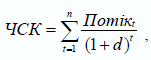 де ЧСК - чиста сума кредиту, тобто сума коштів, які видаються споживачеві або перераховуються на його рахунок в момент видачі кредиту, розрахована як загальний розмір кредиту (ЗРК), який визначено згідно з умовами договору про споживчий кредит, мінус сума всіх платежів споживача за   супровідні послуги за кредитом на дату видачі кредиту, уключаючи комісії та інші обов'язкові платежі за   супровідні послуги кредитної спілки, кредитного посередника (за наявності) та третіх осіб, сплачені за рахунок власних коштів споживача та за рахунок споживчого кредиту. Зважаючи на відсутність платежів споживача за   супровідні послуги за кредитом на дату видачі кредиту, уключаючи комісії та інші обов'язкові платежі за   супровідні послуги кредитної спілки, кредитного посередника (за наявності) та третіх осіб, сплачені за рахунок власних коштів споживача та за рахунок споживчого кредиту ЧКС дорівнює ЗРК.d - реальна річна процента ставка, яка точно дисконтує всі майбутні грошові платежі споживача за кредитом до чистої суми виданого кредиту;Σ - знак суми;t - порядковий номер періоду дії договору про споживчий кредит (місяць або день);n - загальна залишкова кількість періодів дії договору про споживчий кредит (місяців або днів) на дату розрахунку;Потікt - сума коштів, яку споживач сплачує кредитній спілці, кредитному посереднику (за наявності) та третім особам за споживчим кредитом. До Потоку включаються платежі в погашення основного боргу за споживчим кредитом, проценти за користування ним, комісії та інші обов'язкові платежі за   супровідні послуги Кредитодавця, кредитного посередника (за наявності) та третіх осіб, які сплачуються відповідно до умов отриманого кредиту та пов'язані з отриманням, обслуговуванням і поверненням кредиту. Зважаючи на відсутність комісій та інших обов'язкових платежів за   супровідні послуги кредитної спілки, кредитного посередника (за наявності) та третіх осіб, які пов'язані з отриманням, обслуговуванням і поверненням кредиту, до Потоку включаються платежі в погашення основного боргу за споживчим кредитом та проценти за користування ним.3.2.3.2.3. Кредитна спілка надає споживачу детальний перелік складових загальної вартості кредиту у вигляді графіка платежів (згідно зі строковістю, зазначеною у договорі про споживчий кредит, - за кількістю днів, щомісяця, щокварталу) у розрізі сум погашення основного боргу, сплати процентів за користування кредитом, вартості всіх додаткових та супровідних послуг кредитної спілки як Кредитодавця,  та третіх осіб за кожним платіжним періодом за формою, наведеною у додатку 2 Постанови № 16, в таблиці обчислення загальної вартості кредиту для споживача та реальної річної процентної ставки за договором про споживчий кредит, а саме:Таблиця:При цьому, 1. У рядку 1 Таблиці зазначаються:1) у колонці 2 - дата видачі кредиту;2) у колонці 4 - чиста сума кредиту (далі - ЧСК) зі знаком мінус, розрахована згідно п. 4 Додатку до договорів про споживчий кредит ;3) у колонці 5 - сума кредиту згідно з договором про споживчий кредит;4) у колонках 7-16 - усі платежі споживача за розрахунковий період у гривнях, пов'язані з отриманням, обслуговуванням та поверненням кредиту.2. У рядках 2 - ... n Таблиці зазначаються:1) у колонці 2 - дата платежу споживача;2) у колонці 3 - кількість днів у розрахунковому періоді, що визначається як календарна кількість днів між датами платежів споживача згідно зі строковістю, зазначеною в договорі про споживчий кредит;3) у колонці 4 - сума платежу за розрахунковий період у гривнях, яка складається із суми платежів, зазначених у колонках 5-16;4) у колонках 5-16 - усі платежі споживача за розрахунковий період у гривнях, пов'язані з отриманням, обслуговуванням та поверненням кредиту;5) у колонці 17 - реальна річна процентна ставка у відсотках річних, для розрахунку якої  використовується функція XIRR програмного продукту OpenOffice за даними, зазначеними в колонках 2 і 4 таблиці;6) у колонці 18 - загальна вартість кредиту, визначена як сума платежів споживача, зазначених у колонках 5-16 рядка "Усього".3.3. Інформаційне забезпечення кредитного договору та дії, що передують його укладенню.3.3.1. Умови надання споживчих кредитів членам кредитної спілки, види яких встановлені рішенням спостережної ради кредитної спілки відповідно до п. 3.2. цього Положення (далі – наявні та можливі схеми споживчого кредитування), разом із іншою інформацією, необхідною для отримання споживчого кредиту кредитна спілка розміщує на своєму офіційному веб-сайті.Споживач перед укладенням договору про споживчий кредит має самостійно ознайомитися з такою інформацією для прийняття усвідомленого рішення. Також, кредитна спілка розміщує  на власному веб-сайті (веб-сайтах), а також у місцях надання фінансових послуг споживачам інформацію про вимоги щодо взаємодії із споживачами при врегулюванні простроченої заборгованості (вимоги щодо етичної поведінки) у порядку, строки та за формою, що визначені Національним банком України. Кредитна спілка не залучає колекторські компанії до врегулювання простроченої заборгованості. Програмний застосунок (мобільний додаток), для надання послуг кредитною спілкою не використовується. 3.3.2. Перед укладенням договору про надання споживчого кредиту, загальний розмір за яким не перевищує розміру однієї мінімальної заробітної плати, встановленої на день укладення кредитного договору, кредитна спілка безоплатно у письмовій формі (у паперовому вигляді або у вигляді електронного документа, створеного згідно з вимогами, визначеними Законом України „Про електронні документи та електронний документообіг”, а також з урахуванням особливостей, передбачених Законом України „Про електронну комерцію”) за спеціальною формою (Інформація, яка надається споживачу перед укладенням договору про надання споживчого кредиту, загальний розмір за яким не перевищує розміру однієї мінімальної заробітної плати, встановленої на день укладення кредитного договору), встановленою у Додатку 3 до цього Положення, надає споживачу інформацію в обсязі визначеному законодавством та цим Положенням. Про ознайомлення із зазначеною інформацією споживач зобов'язаний надати кредитній спілці письмове підтвердження, яке складається в 2-х примірниках, по одному для споживача та кредитної спілки.3.3.3. До укладення договору про споживчий кредит, загальний розмір за яким перевищує розміру однієї мінімальної заробітної плати, встановленої на день укладення кредитного договору, кредитна спілка безоплатно у письмовій формі (у паперовому вигляді або у вигляді електронного документа, створеного згідно з вимогами, визначеними Законом України „Про електронні документи та електронний документообіг”, а також з урахуванням особливостей, передбачених Законом України „Про електронну комерцію”) за спеціальною формою (паспорт споживчого кредиту), встановленою у Додатку 4 до цього Положення, та за спеціальною формою (Інформація, яка надається споживачу перед укладенням договору про надання споживчого кредиту, загальний розмір за яким перевищує розміру однієї мінімальної заробітної плати, встановленої на день укладення кредитного договору), встановленою у Додатку 5 до цього Положення, надає споживачу інформацію в обсязі, визначеному законодавством та цим Положенням, та інформацію, необхідну для порівняння різних пропозицій кредитної спілки, із зазначенням дати надання такої інформації та терміну її актуальності з метою прийняття ним обґрунтованого рішення про укладення відповідного договору, в тому числі з урахуванням обрання певного типу кредиту. Споживач зобов’язаний надати кредитній спілці підтвердження про ознайомлення із зазначеною інформацією у письмовій формі (у паперовому вигляді або у вигляді електронного документа, створеного згідно з вимогами, визначеними Законом України "Про електронні документи та електронний документообіг"). Забороняється обмежувати споживача в часі для ознайомлення з інформацією, зазначеною у паспорті споживчого кредиту.Інформація про платежі, що надається споживачу кредитною спілкою у паспорті споживчого кредиту, обов'язково має включати базу розрахунку платежів (суму, на підставі якої робиться відповідний розрахунок, зокрема суму наданого споживчого кредиту, суму непогашеного споживчого кредиту тощо).За наявності різних способів надання споживчого кредиту, надана споживачу інформація має містити застереження про те, що використання інших способів надання кредиту може мати наслідком застосування іншої реальної річної процентної ставки.За наявності періодичних платежів за послуги кредитної спілки, пов'язані з отриманням, обслуговуванням і поверненням кредиту, надана споживачу інформація має містити застереження про те, що витрати на такі послуги можуть змінюватися протягом строку дії договору про споживчий кредит.За наявності необхідності укладення договорів щодо супровідних послуг третіх осіб, які є обов'язковими для отримання споживчого кредиту, інформація, що надається кредитною спілкою споживачу, має містити відомості про перелік осіб, яких кредитна спілка визначила для надання відповідних послуг (за наявності), а також орієнтовна вартість таких послуг. У разі відсутності у кредитної спілки інформації про вартість певної супровідної послуги, що надаватиметься споживачу третьою особою та є обов'язковою для отримання кредиту, орієнтовна вартість такої послуги визначається за аналогічними, вже укладеними кредитною спілкою договорами про споживчий кредит за попередні три місяці, або у разі відсутності таких договорів за середньою вартістю такої послуги, визначеною кредитною спілкою за результатами аналізу вартості послуг, що пропонуються щонайменше трьома постачальниками на ринку таких послуг.У разі якщо окремі умови надання споживчого кредиту, визначені у паспорті споживчого кредиту, діятимуть протягом частини строку користування споживчим кредитом, кредитна спілка повідомляє споживача про такі умови, строк їх дії та порядок інформування про їх зміну.Кредитна спілка попереджає споживача про:наслідки прострочення виконання зобов’язань із сплати платежів, процентної ставки, інших платежів те, що кредитна спілка не залучає до врегулювання простроченої заборгованості колекторську компанію у разі невиконання споживачем зобов’язань за договором про споживчий кредит та здійснює врегулювання простроченої заборгованості з дотриманням вимог Статті 25 Закону України „Про споживче кредитування” щодо взаємодії із споживачами при врегулюванні простроченої заборгованості (вимоги щодо етичної поведінки) та право споживача на звернення до Національного банку України щодо недотримання зазначених вимог кредитною спілкою. Право споживача на звернення до суду з позовом про відшкодування шкоди, завданої споживачу у процесі врегулювання простроченої заборгованості у разі невиконання споживачем зобов’язань за договором про споживчий кредит та надає інформацію про кримінальну відповідальність, передбачену статтею 182 Кримінального кодексу України за незаконне збирання, зберігання, використання, поширення конфіденційної інформації про третіх осіб.Інформація, наведена у паспорті споживчого кредиту, викладається шрифтом одного розміру і типу та в одному форматі друку. За бажанням споживача зазначена інформація може бути надана йому на належному йому електронному носії інформації або електронною поштою. Друкування інформації, наведеної у паспорті споживчого кредиту шрифтом меншого розміру, ніж основний текст, злиття кольору шрифту з кольором фону тощо забороняється.У разі укладення за бажанням споживача договору про споживчий кредит з використанням дистанційних каналів комунікації така інформація на паперовому чи іншому носії інформації тривалого використання надається члену кредитної спілки – споживачу (позичальнику) за його зверненням після укладення договору.3.3.4. Кредитна спілка до укладення договору про споживчий кредит на вимогу споживача надає йому пояснення з метою забезпечення можливості оцінити, чи адаптовано договір до його потреб та фінансового стану, істотних характеристик запропонованих послуг та наслідків для споживача, зокрема у разі невиконання ним зобов'язань за таким договором. Щодо споживчого кредиту, загальний розмір кредиту за яким перевищує розмір однієї мінімальної заробітної плати, встановленої на день укладення кредитного договору, кредитна спілка до укладення такого договору про споживчий кредит на вимогу споживача також надає пояснення щодо інформації, що надається відповідно до п. 3.3.3. цього Положення. Надання таких пояснень, роз’яснень, інформації в належному та зрозумілому вигляді та ознайомлення з інформацією, зазначеною у цьому пункті щодо споживчого кредиту, загальний розмір кредиту за яким перевищує розмір однієї мінімальної заробітної плати, встановленої на день укладення кредитного договору, підтверджуються у порядку, визначеному п. 3.3.3 цього Положення.3.3.5. На вимогу споживача кредитна спілка безоплатно надає йому копію проекту договору про споживчий кредит у паперовому або електронному вигляді (за вибором споживача) за виключенням випадку, коли кредитна спілка на момент вимоги має підстави не продовжувати або не бажає продовжувати процес укладення договору про споживчий кредит із споживачем.3.3.6. У разі ненадання інформації визначеної у п. 3.3.1-3.3.4 цього Положення або надання її в неповному обсязі чи надання недостовірної інформації щодо споживчого кредиту, загальний розмір кредиту за яким перевищує розмір однієї мінімальної заробітної плати, встановленої на день укладення кредитного договору, кредитна спілка несе відповідальність у порядку та розмірі, визначених законом.Член кредитної спілки – споживач (позичальник), який внаслідок ненадання йому наведеної у п. 3.3.1-3.3.4 цього Положення інформації щодо споживчого кредиту, загальний розмір кредиту за яким перевищує розмір однієї мінімальної заробітної плати, встановленої на день укладення кредитного договору, або надання її в неповному обсязі чи надання недостовірної інформації уклав договір на менш сприятливих для себе умовах, ніж ті, що передбачені у цій інформації, має право вимагати приведення укладеного договору у відповідність із зазначеною інформацією шляхом направлення кредитній спілці відповідного письмового повідомлення. Кредитна спілка зобов'язана привести договір у відповідність з умовами, зазначеними у наданій інформації, протягом 14 днів з дати отримання такого повідомлення.3.3.7. Перед укладенням договору про надання кредиту, який не є споживчим, кредитна спілка безоплатно у письмовій формі (у паперовому вигляді або у вигляді електронного документа, створеного згідно з вимогами, визначеними Законом України „Про електронні документи та електронний документообіг”, а також з урахуванням особливостей, передбачених Законом України „Про електронну комерцію”) за спеціальною формою (Інформація, яка надається клієнту перед укладенням договору про надання кредиту, який не є споживчим), встановленою у Додатку 7 до цього Положення, надає клієнту інформацію в обсязі визначеному законодавством та цим Положенням. Про ознайомлення із зазначеною інформацією клієнт зобов'язаний надати кредитній спілці письмове підтвердження, яке складається в 2-х примірниках, по одному для клієнта та кредитної спілки.3.4. Порядок надання кредитів членам кредитної спілки.3.4.1. Умови договору про кредит.3.4.1.1. У споживчому кредитному договорі або договорі кредитної лінії крім положень, визначених п. 1.5. цього Положення, зазначаються:1) тип кредиту (кредит, кредитна лінія тощо), мета отримання споживчого кредиту;2) загальний розмір наданого споживчого кредиту;3) порядок та умови надання споживчого кредиту;4) строк, на який надається споживчий кредит;5) необхідність укладення договорів щодо супровідних послуг третіх осіб, пов'язаних з отриманням, обслуговуванням та поверненням споживчого кредиту (за наявності);6) види забезпечення наданого споживчого кредиту (якщо кредит надається за умови отримання забезпечення);7) процентна ставка за споживчим кредитом, її тип (фіксована чи змінювана), порядок її обчислення, у тому числі порядок зміни, та сплати процентів;8) орієнтовна реальна річна процентна ставка та орієнтовна загальна вартість кредиту для споживача на дату укладення договору про споживчий кредит. У разі відсутності у кредитної спілки інформації про вартість певної супровідної послуги, що надається споживачу третьою особою під час укладення договору про споживчий кредит, орієнтовна вартість такої послуги визначається відповідно до абзаців п’ять та шість пункту 3.3.2.2. цього Положення. Усі припущення, використані для обчислення орієнтовної реальної річної процентної ставки та/або орієнтовної загальної вартості кредиту, повинні бути зазначені.9) порядок повернення споживчого кредиту та сплати процентів за користування споживчим кредитом, включно із кількістю платежів, їх розміром та періодичністю внесення, у вигляді графіка платежів (у разі кредитування у вигляді кредитної лінії графік платежів може не надаватися);10) інформація про наслідки прострочення виконання зобов'язань зі сплати платежів, у тому числі  процентної ставки, інших платежів, які застосовуються чи стягуються при невиконанні зобов'язання за договором про споживчий кредит;11) порядок та умови відмови від надання та одержання споживчого кредиту;12) порядок дострокового повернення споживчого кредиту;13) наявність або відсутність права кредитної спілки, залучати колекторську компанію до врегулювання простроченої заборгованості;14) наявність або відсутність права кредитної спілки звертатися до третіх осіб у порядку та на умовах, передбачених статтею 25 Закону України „Про споживче кредитування”, з метою інформування про необхідність виконання споживачем зобов’язань за договором про споживчий кредит;15) заборона кредитній спілці повідомляти інформацію про укладення споживачем договору про споживчий кредит, його умови, стан виконання, наявність простроченої заборгованості та її розмір особам, які не є стороною цього договору, крім випадків повідомлення зазначеної інформації представникам, спадкоємцям, поручителям, майновим поручителям споживача, третім особам, взаємодія з якими передбачена договором про споживчий кредит та які надали згоду на таку взаємодію, а також на випадки передачі інформації про прострочену заборгованість близьким особам споживача із дотриманням вимог частини шостої статті 25 цього Закону, за умови наявності у договорі про споживчий кредит волевиявлення споживача щодо передачі зазначеної інформації;16) право споживача на звернення до Національного банку України у разі порушення  кредитною спілкою  законодавства у сфері споживчого кредитування, у тому числі порушення вимог щодо взаємодії із споживачами при врегулюванні простроченої заборгованості (вимог щодо етичної поведінки), а також на звернення до суду з позовом про відшкодування шкоди, завданої споживачу у процесі врегулювання простроченої заборгованості.Кредитна спілка не має права зазначати у договорі про споживчий кредит як поручителя або майнового поручителя особу, з якою не укладено відповідний письмовий договір.Умови договору про споживчий кредит, які обмежують права споживача порівняно з правами, встановленими Законом України „Про споживче кредитування”, є нікчемними.Договір про споживчий кредит, укладений з порушенням вимог цього пункту, є нікчемним.3.4.1.2. У інших кредитних договорах або договорах кредитної лінії крім положень, визначених п. 1.5. цього Положення, зазначаються:1) порядок нарахування та сплати процентів (методи нарахування процентів, періодичність сплати процентів та форму розрахунку, інше);2) інформація про забезпечення кредиту;3) графік платежів, у якому зазначається порядок повернення основної суми кредиту та погашення процентів за ним; 4) строк протягом якого кредитна спілка зобов’язана надати кредит позичальнику.3.4.2. Примірні кредитні договори затверджуються рішенням спостережної ради кредитної спілки  з урахуванням вимог і умов цього Положення.Для отримання кредиту член кредитної спілки (позичальник) надає кредитній спілці відповідну заяву. Заява про надання кредиту повинна містити інформацію про особу позичальника, місце проживання, номери телефонів, місце роботи, інформацію про щомісячні доходи позичальника та членів його родини,  інформацію щодо кредиту, а саме сума кредиту, строк користуванням кредитом, призначення кредиту, запропоноване забезпечення, а також інформацію щодо виконання позичальником зобов’язань за кредитними операціями, включаючи зобов’язання перед іншими Кредитодавцями, згоду позичальника на доступ до інформації, що складає його кредитну історію, та на збір, зберігання, використання та поширення через бюро кредитних історій, включене до Єдиного реєстру бюро кредитних історій, інформації щодо нього та цього кредиту, визначеної Законом України "Про організацію формування та обігу кредитних історій", інформацію щодо наявності заборгованості за кредитами, отриманими у кредитній спілці у пов’язаних та/або асоційованих осіб члена кредитної спілки  тощо. Визначення кредитною спілкою можливості укладення договору про споживчий кредит здійснюється на підставі заяви члена кредитної спілки – споживача (позичальника), у тому числі з використанням засобів дистанційного зв'язку, та оцінки кредитоспроможності члена кредитної спілки – споживача (позичальника). Розгляд заяви про укладення договору про споживчий кредит здійснюється кредитною спілкою безоплатно.Обов’язковою умовою для укладення договору про споживчий кредит є згода споживача, надана за  спеціальною формою, встановленою у Додатку 6 до цього Положення, на доступ до інформації, що складає його кредитну історію, та на збір, зберігання, використання та поширення через бюро кредитних історій, включене до Єдиного реєстру бюро кредитних історій, інформації щодо нього та цього кредиту, визначеної Законом України "Про організацію формування та обігу кредитних історій". Відсутність такої згоди споживача має наслідком відмову кредитної спілки в укладенні договору та здійсненні кредитної операції.Щодо кредитів, які не є споживчими, кредитна спілка має право відмовитися від укладання відповідного кредитного договору (договору кредитної лінії) або укласти кредитний договір (договір кредитної лінії) на умовах, що враховують ризики від укладання такого кредитного договору (договору кредитної лінії), у разі відмови клієнта надати згоду на доступ до його кредитної історії та/або на передачу інформації до бюро кредитних історій про кредитний договір (договір кредитної лінії) з таким клієнтом, якщо інше не встановлено законом.3.4.3. Кредитні договори та договори забезпечення повинні бути укладені в письмовій формі, відповідно до вимог цивільного законодавства України. Недійсність договору забезпечення не тягне за собою недійсності основного зобов’язання – кредитного договору.Не вважається пропозицією укласти договір про споживчий кредит застереження про можливість надання кредиту під час придбання товару (послуги). Вимагати від споживача укладення договору про споживчий кредит як обов'язкової умови придбання будь-яких товарів чи послуг у кредитної спілки або у її спорідненої чи пов'язаної особи забороняється.3.4.4. Кредитна спілка здійснює нарахування процентів за користування кредитами на підставі кредитних договорів з дотриманням вимог МСФЗ в останній день кожного місяця та в день, визначений умовами укладеного з членом кредитної спілки договору. Нарахування процентів за договорами кредиту відбувається за кожний фактичний строк користування кредитом і починається з наступного дня після отримання членом кредитної спілки суми кредиту, а припиняється в день остаточного розрахунку за кредитом. Для цілей розрахунку процентів за кредитом використовується календарний рік.3.4.5. До укладення договору про кредит, включаючи споживчі кредити, кредитна спілка зобов’язана використовуючи свої професійні можливості, оцінити кредитоспроможність клієнта, враховуючи, зокрема, строк, на який надається кредит, суму кредиту, доходи клієнта, мету отримання кредиту, а також інформацію щодо виконання клієнтом зобов’язань за кредитними операціями, включаючи зобов’язання перед іншими Кредитодавцями. Оцінка кредитоспроможності клієнта здійснюється на підставі достатньої інформації, отриманої від споживача, та, за необхідності, на основі інформації, законно отриманої з інших джерел.Оцінка кредитоспроможності клієнта включає в себе аналіз:  - документів, перелік яких, встановлений для отримання кредиту; - інформації про клієнта, включаючи інформацію з офіційних джерел, визначених законодавством. Для проведення оцінки кредитоспроможності клієнт надає до кредитної спілки копії та оригінали (для огляду) наступних документів з дотриманням наступних вимог до їх змісту:•	заяву про надання кредиту (повинна містити суму кредиту, необхідну члену кредитної спілки; строк такого кредиту та його цільове призначення); •	паспорт або документ, що його заміняє (паспорт повинен відповідати вимогам Положення про паспорт громадянина України, затвердженого Постановою ВР України від 02.09.1993 р. № 3423-ХІІ; Закону України „Про Єдиний державний демографічний реєстр та документи, що підтверджують громадянство України, посвідчують особу чи її спеціальний статус", документи, що його заміняють повинні відповідати по формі та змісту відповідним нормативно-правовим актам України);•	реєстраційний номер облікової картки платника податків або серію та номер паспорта (для фізичних осіб, які через свої релігійні переконання відмовляються від прийняття реєстраційного номера облікової картки платника податків та повідомили про це відповідний контролюючий орган і мають відмітку у паспорті);•	документ, що підтверджує отримані членом кредитної спілки доходи (такими документами вважається - довідка про заробітну плату/пенсію за останні 1-6 місяців, довідка про доходи, яка надається власне позичальником та/або Податкова декларація платник єдиного податку – фізичної особи підприємця за останній  квартал та/або Річна податкова декларація про майновий стан та доходи, тощо);•	у випадку розгляду сукупного сімейного доходу - документи, що підтверджують отримані доходи членами родини (такими документами вважається - довідка про заробітну плату/пенсію за останні 1-6 місяців та/або Податкова декларація платник єдиного податку – фізичної особи підприємця за останній  квартал та/або Річна податкова декларація про майновий стан та доходи тощо);•	у випадку, якщо клієнт одружений та кредитний договір виходить за межі дрібного побутового (ст. 65 Сімейного кодексу України та ст. 31 Цивільного кодексу України) - згода другого з подружжя на укладання кредитного договору та окремих договорів забезпечення кредиту у разі їх наявності (зазначена згода має бути надана в довільній письмовій формі, написана та підписана особисто другим з подружжя, із зазначенням суми, строку та цільового призначення кредиту).• довідка про заробітну плату/пенсію за останні 1-6 місяців, Податкова декларація платник єдиного податку – фізичної особи підприємця, річна податкова декларація про майновий стан та доходи формою та змістом повинні відповідати вимогам, встановленими до таких документів відповідними нормативно-правовими актами України.У разі ненадання клієнтом документів чи відомостей про себе та свій фінансовий стан, що вимагаються законодавством або внутрішніми документами кредитної спілки, кредитна спілка має право відмовити такому клієнту в укладенні договору про кредит, зокрема, споживчий.У разі відмови кредитної спілки від укладення договору про споживчий кредит на підставі інформації, отриманої з офіційних джерел, визначених законодавством, зокрема з бюро кредитних історій, позичальнику безоплатно надається відповідна інформація із зазначенням таких джерел, за його бажанням - у письмовій формі.Інформація про позичальника, отримана кредитною спілкою у зв'язку з укладенням, виконанням та припиненням договору про споживчий кредит, може бути передана третім особам без згоди споживача лише у випадках і порядку, передбачених законом. При наданні комерційних кредитів клієнт, крім документів зазначених в абзацах 6-12 цього підпункту документів, надає кредитній спілці належним чином завірені копії та оригінали документів (для огляду): виписка/витяг з Єдиного державного реєстру юридичних осіб та фізичних осіб-підприємців, наявні ліцензії, дозволи, фінансову та/або іншу звітність тощо. Копії документів додаються до заяви про надання кредиту. Всі документи за формою та змістом повинні відповідати вимогам, встановленими до таких документів відповідними нормативно-правовими актами України. При наданні кредитів фермерським господарствам та приватним підприємствам, які знаходяться у власності члена кредитної спілки, член кредитної спілки, крім зазначених в абзацах 6-12 цього підпункту документів, надає кредитній спілці належним чином завірені копії та оригінали документів (для огляду): виписка/витяг з Єдиного державного реєстру юридичних осіб та фізичних осіб-підприємців, відомості з ЄДРПОУ, фінансову та/або іншу звітність, тощо. Завірені копії документів додаються до заяви про надання кредиту. Всі документи за формою та змістом повинні відповідати вимогам, встановленими до таких документів відповідними нормативно-правовими актами України. За рішенням спостережної ради перелік документів, необхідний для проведення аналізу кредитоспроможності позичальника може бути змінений. У випадку недостатності інформації в наданих документах для прийняття рішення про надання кредиту кредитна спілка має право вимагати від позичальника надання й інших документів, крім перелічених вище та визначених рішенням спостережної ради.3.4.6. Окремим рішенням спостережної ради, встановлюються критерії, яким повинен відповідати заявник для отримання кредиту відповідно до встановлених підвидів кредитів, що надаються членам кредитної спілки. За результатами розгляду поданих документів, інспектор кредитний, надає кредитному комітету свої рекомендації по задоволенню чи відхиленню заяви члена кредитної спілки.3.4.7. Всі документи позичальника та рекомендації  інспектора кредитного розглядаються на засіданні кредитного комітету, з урахуванням наступного: Засідання кредитного комітету є правомочним, якщо на ньому присутні більше половини його членів та за умови обов’язкової участі голови правління або у разі його відсутності, тимчасово виконуючого обов'язки голови правління, з наступним підписанням відповідних кредитних договорів, рішення за якими було прийнято під час відсутності голови правління. Рішення вважається прийнятим, якщо за нього проголосувало більше половини присутніх на засіданні членів кредитного комітету і голова правління не голосував проти цього рішення.Прийняте кредитним комітетом рішення про надання кредиту є підставою набуття головою правління чи уповноваженою головою правління особою, що діє на підставі підписаної головою правління довіреності, права укласти кредитний договір (договір кредитної лінії) з членом  кредитної спілки, якому кредитний комітет вирішив надати кредит.Наявність конфлікту інтересів у діяльності членів кредитного комітету ідентифікується за наступними критеріями:отримання членом кредитного комітету (його близькими родичами, установами та підприємствами, в яких він, його близькі родичі або підприємство, яким вони володіють, мають діловий інтерес – (далі – “пов’язані особи”)) користі за результатами рішень кредитного комітету, які безпосередньо і окремо стосуються цього члена або пов’язаних з ним осіб; існування у члена кредитного комітету будь-якої прямої чи опосередкованої особистої зацікавленості майнового або немайнового характеру, яка може вплинути на об’єктивне рішення кредитного комітету. У разі ідентифікації конфлікту інтересів членом кредитного комітету за вище визначеними критеріями, він зобов’язаний в усній або письмовій формі повідомити про це кредитний комітет.При розгляді питань, які передбачають прийняття рішення кредитного комітету щодо встановлення кредитних взаємовідносин з будь-якими особами, за наявності конфлікту інтересів у членів кредитного комітету щодо зазначених питань, кредитний комітет повинен зафіксувати в своєму протоколі такий факт.За наявності конфлікту інтересів у членів кредитного комітету рішення про прийняття кредитною спілкою будь-якого зобов’язання на користь члена кредитного комітету у разі, якщо прийняття такого рішення відноситься до компетенції кредитного комітету, готується та приймається кредитним комітетом без участі цього члена. Зокрема, при прийнятті рішення про надання кредиту члену кредитної спілки, який є членом кредитного комітету, такий член кредитного комітету не може брати участь у прийнятті цього рішення. Під час підготовки та прийняття рішення, де має місце конфлікт інтересів, у протоколі засідання кредитного комітету обов’язково робиться відмітка про відсутність голосу члена кредитного комітету щодо якого має місце конфлікт інтересів.3.4.8. Строки розгляду заяв про надання кредитів та прийняття рішень по ним встановлюються в залежності від виду кредиту, а саме:комерційні кредити - від 1 - до 5 днів;кредити, надані на ведення фермерських господарств - від 1 до 7 днів;кредити, надані на ведення особистих селянських господарств - від 1 до 7 днів;кредити, надані на придбання, будівництво, ремонт та реконструкцію нерухомого майна – від 1 до 5 днів;споживчі кредити, у тому числі, - придбання автотранспорту – від 1 до 5 днів;- придбання аудіо-, відео-, побутової техніки та комп'ютерів – від 1 до 5 днів;- інші потреби – від 1 до 5 днів.Рішення кредитного комітету про надання  кредиту або відмову в наданні кредиту фіксується в протоколі засідання кредитного комітету, який підписується всіма членами кредитного комітету, присутніми на засіданні.3.4.9. У разі відмови кредитної спілки від укладення договору про споживчий кредит на підставі інформації, отриманої з офіційних джерел, визначених законодавством, зокрема з бюро кредитних історій, члену кредитної спілки – споживачу (позичальнику) безоплатно надається відповідна інформація із зазначенням таких джерел, за його бажанням - у письмовій формі.3.4.10. Після укладення договору про споживчий кредит кредитна спілка на вимогу члена кредитної спілки – споживача (позичальника), але не частіше одного разу на місяць, у порядку та на умовах, передбачених договором про споживчий кредит, безоплатно повідомляє йому інформацію про поточний розмір його заборгованості, розмір суми кредиту, повернутої кредитній спілці, зокрема інформацію про платежі за цим договором, які сплачені, які належить сплатити, дати сплати або періоди у часі та умови сплати таких сум (за можливості зазначення таких умов), а також іншу інформацію, надання якої передбачено Законом України „Про споживче кредитування”, іншими актами законодавства, а також договором про споживчий кредит.У разі якщо розмір майбутніх платежів і строки їх сплати не можуть бути встановлені у договорі про споживчий кредит (кредитування у вигляді кредитної лінії тощо), члену кредитної спілки – споживачу (позичальнику) також у строк, визначений цим договором, надається довідка у якій зазначаються: стан заборгованості на певну дату, оборот коштів за період часу, за який зроблена довідка, заборгованість на початок періоду, за який зроблена довідка, заборгованість на кінець періоду, за який зроблена довідка, дати і суми здійснення операцій членом кредитної спілки – споживачем (позичальником), застосована до проведених членом кредитної спілки – споживачем (позичальником) операцій процентна ставка, будь-які інші платежі, застосовані до проведених членом кредитної спілки – споживачем (позичальником) операцій, та/або будь-яка інша інформація, передбачена договором про споживчий кредит.3.4.11. У разі якщо сторони договору про споживчий кредит мають намір збільшити загальний розмір кредиту, кредитна спілка зобов'язана оцінити кредитоспроможність члена кредитної спілки – споживача (позичальника) відповідно до вимог пп. 3.4.5. – 3.4.8. цього Положення.3.4.12. Будь-які пропозиції кредитної спілки про зміну умов договору про споживчий кредит, визначених п.п. 3.4.1.1. цього Положення, повинні здійснюватися шляхом направлення кредитною спілкою члену кредитної спілки – споживачу (позичальнику) повідомлення в такий спосіб, що дає змогу встановити дату відправлення повідомлення. Умова договору про надання члену кредитної спілки – споживачу (позичальнику) пропозицій про зміну зазначених умов договору іншим чином, ніж таким, що дає можливість встановити дату відправлення повідомлення, є нікчемною.Пропозиції члену кредитної спілки – споживачу (позичальнику) про зміни інші, ніж зміна умов договору про споживчий кредит, визначених п.п. 3.4.1.1. цього Положення, повинні надаватися у спосіб та строки, передбачені договором про споживчий кредит.Зміна умов договору про споживчий кредит можлива тільки за згодою сторін. Умова договору про споживчий кредит про можливість внесення до договору змін в односторонньому порядку є нікчемною.3.4.13. Забороняється у будь-який спосіб ускладнювати прочитання членом кредитної спілки – споживачем (позичальником) реальної річної процентної ставки та загальної вартості кредиту для члена кредитної спілки – споживача (позичальника), зазначених у договорі про споживчий кредит або в додатку до такого договору, у тому числі шляхом друкування його шрифтом меншого розміру, ніж основний текст, злиття кольору шрифту з кольором фону. 3.4.14. Член кредитної спілки – споживач (позичальник)  має право протягом 14 календарних днів з дня укладення договору про споживчий кредит відмовитися від договору про споживчий кредит без пояснення причин, у тому числі в разі отримання ним грошових коштів.Право на відмову від договору про споживчий кредит не застосовується щодо:1) договорів про споживчий кредит, виконання зобов'язань за якими забезпечено шляхом укладення нотаріально посвідчених договорів (правочинів);2) споживчих кредитів, наданих на придбання робіт (послуг), виконання яких відбулося до закінчення строку відмови від договору про споживчий кредит, встановленого частиною першою цього підпункту.3.4.15. Укладення договору про споживчий кредит може бути пов'язано з необхідністю отримання членом кредитної спілки – споживачем (позичальником) супровідних послуг третіх осіб.До договорів про надання супровідних послуг третіх осіб, зокрема, належать:1) договір оцінки майна члена кредитної спілки – споживача (позичальника) з метою визначення його кредитоспроможності;2) договір оцінки майна члена кредитної спілки – споживача (позичальника), що використовується для забезпечення виконання ним зобов'язань за договором про споживчий кредит;3) договір страхування та інші договори, що укладаються для забезпечення виконання членом кредитної спілки – споживачем (позичальником) зобов'язань за договором про споживчий кредит;4) договір відкриття банківського рахунку, необхідного для отримання чи обслуговування наданого кредиту;5) договори про надання нотаріальних та інших супровідних послуг у разі, якщо вони необхідні для укладення договору про споживчий кредит.Член кредитної спілки – споживач (позичальник) має право укласти договір про надання супровідних послуг з обраною ним третьою особою, включеною до переліку тих, які відповідають вимогам кредитної спілки (за наявності такого переліку). Перелік третіх осіб, які відповідають вимогам кредитної спілки (за наявності такого переліку), розміщується на офіційному веб-сайті кредитної спілки або на інформаційних стендах, доступ до яких є вільним для членів кредитної спілки – споживачів (позичальників), у всіх приміщеннях кредитної спілки. На вимогу члена кредитної спілки – споживача (позичальника) такий перелік має бути наданий йому в письмовій чи електронній формі за його вибором.Кредитна спілка у встановленому нею порядку має право визначати перелік третіх осіб, які відповідають її вимогам та можуть надавати членам кредитної спілки – споживачам (позичальникам) супровідні послуги, пов'язані з укладенням договору про споживчий кредит. Кредитна спілка на своєму офіційному веб-сайті оприлюднює, забезпечує вільний доступ та своєчасне оновлення інформації про вимоги до осіб, які надають супровідні послуги, та до відповідних договорів, що приймаються кредитною спілкою у якості забезпечення за споживчим кредитом та/або укладення яких є умовою надання (подальшого обслуговування) споживчого кредиту, а також розміщує на ньому правила співпраці з такими особами (за наявності таких вимог).Укладення договору про споживчий кредит не пов’язано з вимогою укладення договорів про надання супровідних послуг із конкретною третьою особою.У разі визначення кредитною спілкою переліку третіх осіб, які можуть надавати членам кредитної спілки – споживачам (позичальникам) супровідні послуги, пов'язані з укладенням договору про споживчий кредит, у кількості менше трьох осіб для кожного виду послуг, член кредитної спілки – споживач (позичальник) має право самостійно обрати особу, яка може надавати членам кредитної спілки – споживачам (позичальникам) відповідні супровідні послуги, серед осіб, не включених до переліку, визначеного кредитною спілкою.У разі розірвання членом кредитної спілки – споживачем (позичальником) договору про надання супровідних послуг, який є обов'язковим для укладення договору про споживчий кредит, та не укладення протягом 15 календарних днів нового договору про надання таких самих послуг з особою, що відповідає вимогам кредитної спілки, та з урахуванням вимог зазначених у попередньому абзаці цього Положення, кредитна спілка має право вимагати дострокового виконання зобов'язань за договором про споживчий кредит.Відмова від договору про споживчий кредит є підставою для припинення договорів щодо супровідних послуг, що були визначені як обов'язкові для отримання кредиту, укладених членом кредитної спілки – споживачем (позичальником). Кредитна спілка або третя сторона повертають члену кредитної спілки – споживачу (позичальнику) кошти, сплачені ним за такі супровідні послуги, не пізніш як протягом 14 календарних днів з дня подання письмового повідомлення про відмову від договору про споживчий кредит, якщо такі послуги не були фактично надані до дня відмови члена кредитної спілки – споживача (позичальника) від договору про споживчий кредит у порядку, визначеному законодавством.3.4.16. Усі не врегульовані цим Положенням правовідносини, зокрема, щодо споживчого кредитування, регулюються чинним законодавством України.4. Порядок проведення моніторингу наданих кредитів та супроводження прострочених та безнадійних кредитів.4.1. З метою нагляду за своєчасністю сплат за наданими кредитами та оперативного планування руху грошових потоків кредитна спілка веде належний аналітичний облік. Обов’язки щодо організації моніторингу наданих та супроводження прострочених кредитів, безнадійних кредитів покладаються на кредитний комітет кредитної спілки.4.2. Поточний контроль за дотриманням умов кредитних договорів здійснюється  уповноваженим працівником кредитної спілки Зокрема, уповноважений працівник кредитної спілки здійснює контроль за своєчасністю та повнотою передбачених кредитними договорами платежів на підставі звірення фактично отриманих платежів з графіком планових платежів, який складається для кожного тижня. уповноважений працівник кредитної спілки звітує про дотримання графіку планових платежів на засіданні кредитного комітету.4.3. У випадку виявлення прострочених кредитів кредитна спілка вживає заходи, передбачені в п. 4.5. – 4.7.  цього Положення4.4. Для окремих видів кредитів згідно затверджених рішенням спостережної ради правил і процедур може передбачатися особливий порядок супроводження з урахуванням вимог Закону України „Про споживче кредитування” щодо врегулювання простроченої заборгованості. 4.5. З моменту виявлення простроченості за кредитом (затримання позичальником сплати частини кредиту та/або процентів) кредитна спілка повинна вжити наступні заходи для добровільного виконання позичальником своїх договірних зобов’язань з урахуванням вимог Розділу 5 цього Положення:в термін до 30 днів прострочення – здійснює позичальникові нагадування про необхідність виконання договірних зобов’язань в телефонному режимі;в термін від 31 до 60 днів прострочення платежу надсилає позичальнику та поручителю/заставодавцю  (у разі наявності) листи – нагадування; в термін від 61 до 90 днів прострочення – рекомендовані листи – попередження; щодо споживчих кредитів надсилає позичальнику та поручителю/майновому поручителю/заставодавцю (у разі наявності) щонайменше через один календарний місяць, а за  кредитом, забезпеченим іпотекою, та за кредитом на придбання житла – щонайменше через два календарні місяці, рекомендовані листи із зазначенням вимоги про здійснення таких платежів або повернення кредиту протягом 30 календарних днів, а за кредитом, забезпеченим іпотекою, та за кредитом на придбання житла – 60 календарних днів з дня одержання від кредитної спілки повідомлення про таку вимогу.4.6. У випадку, якщо попередні заходи не призвели до сплати боргу, кредитна спілка вдається до дій, що спрямовані на стягнення боргу в примусовому порядку. Перед їх вчиненням  кредитна спілка:1) визначає на підставі кредитного договору суму заборгованості. При цьому, за рішенням кредитного комітету може застосовуватися зупинення нарахування процентів та/або реструктуризація заборгованості.2) визначає шляхи звернення стягнення на забезпечення кредиту, включаючи всі види забезпечення визначені у кредитному договорі та окремих договорах застави, поруки (за їх наявності). 3) вживає заходи для встановлення місця знаходження позичальника.Стягнення боргу в примусовому порядку здійснюється з використанням відповідних правових механізмів та процесуальних форм, передбачених чинним законодавством.4.7. В окремих випадках за обґрунтованим рішенням кредитного комітету кредитна спілка може відстрочити застосування щодо позичальника заходів примусового стягнення боргу з дотриманням передбачених законодавством процесуальних строків.4.8. Кредитна спілка здійснює супроводження  безнадійних кредитів у наступному порядку:За наявності підстав, за поданням уповноваженим працівником кредитної спілки, кредитний комітет приймає обґрунтоване рішення про відстрочення визнання простроченого кредиту безнадійним. Подання має містити обґрунтування та документальне підтвердження можливості повернення позичальником кредиту.Після прийняття рішення кредитним комітетом про відстрочення визнання простроченого кредиту, за яким прострочення перевищує 12 місяців, безнадійним, кредитна спілка вживає заходи для виконання позичальником своїх договірних зобов’язань за таким простроченим кредитом:– у разі відсутності платежів по кредиту протягом двох місяців з дня прийняття рішення кредитним комітетом, надсилає позичальнику та/або поручителю/майновому поручителю/заставодавцю (у разі наявності) рекомендовані листи – попередження.– у разі відсутності платежів по кредиту протягом трьох місяців з дня прийняття рішення кредитним комітетом здійснює заходи, передбачені п. 4.6. цього Положення, з урахуванням строку позовної давності.Кредитна спілка супроводжує безнадійні кредити шляхом здійснення наступних заходів для виконання позичальником та/або поручителем/майновим поручителем/заставодавцем договірних зобов’язань :1) щодо прострочених кредитів,  за якими прострочення перевищує 12 місяців, крім  випадків, коли кредитним комітетом прийнято обґрунтоване рішення про відстрочення визнання кредиту безнадійним:Кредитна спілка:– протягом одного місяця з дня визнання кредиту безнадійним – здійснює позичальникові нагадування про необхідність виконання договірних зобов’язань в телефонному режимі;– протягом двох місяців з дня визнання кредиту безнадійним – надсилає позичальнику, та/або поручителю/майновому поручителю/заставодавцю (у разі наявності) листи – нагадування. У разі відсутності платежів по кредиту протягом трьох місяців з дня визнання кредиту безнадійним, кредитна спілка здійснює заходи передбачені п. 4.6. цього Положення, з урахуванням строку позовної давності.2) щодо прострочених кредитів за якими є документальне підтвердження про неможливість стягнення, та прострочених кредитів, за якими кредитним комітетом прийнято обґрунтоване рішення про визнання кредиту безнадійним:– кредитна спілка, у разі наявності виконавчого документу про стягнення заборгованості за безнадійним кредитом щороку звертається до державної виконавчої служби із заявою про примусове стягнення заборгованості з боржника (в межах строків пред'явлення виконавчих документів до виконання) та кожні півроку здійснює перевірку наявності обставин, що унеможливлюють стягнення заборгованості, або обставин, що стали підставою для прийняття кредитним комітетом обґрунтованого рішення про визнання кредиту безнадійним;– у разі відсутності судового рішення про стягнення заборгованості кредитна спілка звертається до суду із позовом про стягнення заборгованості (в межах строку позовної давності). Крім того, уповноваженим працівником кредитної спілки кожні три місяці здійснює перевірку наявності обставин що унеможливлюють стягнення заборгованості або обставин, що стали підставою для прийняття кредитним комітетом обґрунтованого рішення про визнання кредиту безнадійним.3) щодо прострочених кредитів, за якими минув строк позовної давності кредитна спілка кожні шість місяців здійснює нагадування позичальникові про необхідність виконання договірних зобов’язань в телефонному режимі та надсилає позичальнику та/або поручителю/майновому поручителю/заставодавцю (у разі наявності) листи – вимоги (крім споживчих кредитів).5. Особливості врегулювання простроченої заборгованості за споживчими кредитами5.1. Врегулювання простроченої заборгованості – здійснювані кредитною спілкою заходи, спрямовані на погашення у позасудовому порядку заборгованості споживача, який прострочив виконання грошового зобов’язання (прострочена заборгованість) за договором про споживчий кредит, включаючи споживчі кредити, загальний розмір кредиту за якими не перевищує розміру однієї мінімальної заробітної плати, встановленої на день укладення кредитного договору.  Кредитна спілка не здійснює відступлення права вимоги за договором про споживчий кредит новому кредитору. 5.2. Кредитна спілка не залучає колекторські компанії до врегулювання простроченої заборгованості. 5.3. Взаємодія кредитної спілки із споживачем, його близькими особами, представником, спадкоємцем, поручителем, майновим поручителем або третіми особами, взаємодія з якими передбачена договором про споживчий кредит та які надали згоду на таку взаємодію, при врегулюванні простроченої заборгованості може здійснюватися виключно шляхом:1) безпосередньої взаємодії (телефонні та відеопереговори, особисті зустрічі). Проведення особистих зустрічей можливе виключно з 9 до 19 години, за умови, що особа, з якою здійснюється взаємодія, не заперечує проти проведення з нею зустрічі та попередньо надала згоду на особисту зустріч під час телефонної розмови або окрему письмову згоду на це. Місце і час зустрічі підлягають обов’язковому попередньому узгодженню;2) надсилання текстових, голосових та інших повідомлень через засоби телекомунікації, у тому числі без залучення працівника кредитної спілки, шляхом використання програмного забезпечення або технологій;3) надсилання поштових відправлень із позначкою "Вручити особисто" за місцем проживання чи перебування або за місцем роботи фізичної особи.5.3.1. Додаткові вимоги до взаємодії із споживачем, іншою особою:1) кредитна спілка зобов’язана використовувати альфа-ім'я кредитної спілки для взаємодії із споживачем, іншою особою при врегулюванні простроченої заборгованості за договором про споживчий кредит (крім випадків взаємодії шляхом здійснення телефонних переговорів, проведення особистих зустрічей та якщо взаємодія здійснюється шляхом надсилання поштових відправлень). Вимоги до використання альфа-ім’я встановлюються Національним банком України;2) взаємодія здійснюється не більше двох разів на добу при врегулюванні простроченої заборгованості за одним договором про споживчий кредит, крім випадків додаткової взаємодії за власною ініціативою споживача, іншої особи (таке обмеження застосовується окремо до кожної такої особи та не застосовується до використання функції (сервісу) автоматичного додзвону);3) отримання волевиявлення на здійснення взаємодії із споживачем, іншою особою при врегулюванні простроченої заборгованості за договором про споживчий кредит більше двох разів на добу, у період із 20 до 09 години, а також у вихідні, святкові і неробочі дні здійснюється лише під час безпосередньої взаємодії з такою особою;4) використання функція (сервіс) автоматичного додзвону до споживача, іншої особи дозволяється не більше 30 хвилин на добу окремо до споживача та кожної іншої особи (порядок обрахунку часу автоматичного додзвону встановлюється Національним банком України);5) кредитна спілка забезпечує повноту, зрозумілість та належну якість наданої інформації під час взаємодії із споживачем, іншими особами. Вимоги до належної якості такої взаємодії встановлюються Національним банком України.5.3.2. Особливості безпосередньої взаємодії шляхом проведення особистої зустрічі:1) взаємодія не може здійснюватися за місцем роботи споживача, іншої особи, крім випадків, коли місце роботи такої фізичної особи збігається з місцем проживання/реєстрації.2) згода на проведення особистої зустрічі повинна бути добровільною;3) під час отримання згоди надається інформація про мету проведення особистої зустрічі, місце, дату і час проведення особистої зустрічі, прізвище, власне ім'я, по батькові (за наявності) особи, яка буде здійснюватиме взаємодію від імені кредитної спілки, а також правову підставу на вчинення таких дій  фіксування проведення особистої зустрічі за допомогою відео- та/або звукозаписувального технічного засобу, необхідність пред'явлення споживачем, іншою особою під час проведення особистої зустрічі документа, що посвідчує особу відповідно до законодавства України;4) проведення особистої зустрічі з особою, взаємодія з якою не передбачена договором про споживчий кредит та/або яка не надала згоди на таку взаємодію (уключаючи згоду на проведення такої особистої зустрічі), забороняється.5) під час особистої зустрічі особа, яка здійсню взаємодію із споживачем, іншою особою пред'являє оригінал довіреності або повідомляє про наявність іншої правової підстави на вчинення таких дій від імені кредитної спілки (крім випадків проведення особистої зустрічі у місцях надання послуг споживачам фінансових послуг) та здійснює перевірку з метою підтвердження особи споживача, іншої особи, з якою було погоджено проведення особистої зустрічі, на підставі документа, що посвідчує особу відповідно до законодавства України.6) особа, яка здійсню взаємодію із споживачем, іншою особою, зобов'язані під час проведення особистої зустрічі діяти лише в межах своїх повноважень та мети проведення особистої зустрічі.5.3.3. Особливості взаємодії шляхом надсилання поштових відправлень із позначкою "Вручити особисто":1) надсилання поштових відправлень із позначкою "Вручити особисто" здійснюється з урахуванням вимог, визначених у нормативно-правовому акті Кабінету Міністрів України про надання послуг поштового зв'язку;2) датою взаємодії із споживачем, іншою особою вважається дата відправки кредитною спілкою зазначеного поштового відправлення.3) на конверті поштового відправлення з позначкою "Вручити особисто", яке надсилається споживачу, іншій особі при врегулюванні простроченої заборгованості, заборонено зазначати будь-яку іншу інформацію, крім свого найменування, прізвища, власного імені, по батькові (за наявності) особи-одержувача, адреси та номера телефону відправника та одержувача такого поштового відправлення.5.3.4. Кредитна спілка  під час безпосередньої взаємодії вживають заходів для встановлення особи, з якою здійснюється взаємодія, та підтвердження особи споживача фінансових послуг, його представника, спадкоємця, поручителя, майнового поручителя або особи, щодо якої є волевиявлення споживача фінансових послуг на передавання їй інформації про укладення договору про споживчий кредит, його умови, стан виконання, наявність та розмір простроченої заборгованості, до розкриття такої інформації.5.4. Під час першої взаємодії із споживачем, його близькими особами, представником, спадкоємцем, поручителем, майновим поручителем або третіми особами, взаємодія з якими передбачена договором про споживчий кредит та які надали згоду на таку взаємодію, у рамках врегулювання простроченої заборгованості  кредитна спілка  зобов’язані повідомити:1) повне найменування кредитної спілки  номер телефону для здійснення зв’язку та адресу (електронну або поштову) для листування;2) прізвище, власне ім’я, по батькові (за наявності) особи, яка здійснює взаємодію із споживачем, його близькими особами, представником, спадкоємцем, поручителем, майновим поручителем або третіми особами, взаємодія з якими передбачена договором про споживчий кредит та які надали згоду на таку взаємодію, або ім’я та індекс, за допомогою якого кредитна спілка  однозначно ідентифікують особу, яка здійснює взаємодію, або зазначення про використання для взаємодії програмного забезпечення або технології, якщо взаємодія здійснюється без залучення працівника кредитної спілки. 3) правову підставу взаємодії  (реквізити договору про споживчий кредит);4) розмір простроченої заборгованості (розмір кредиту, проценти за користування кредитом та інших платежів, пов’язаних з отриманням, обслуговуванням і поверненням кредиту), що стягуються при невиконанні зобов’язання за договором про споживчий кредит або відповідно до закону. У разі звернення відповідно до договору про споживчий кредит до третіх осіб, взаємодія з якими передбачена договором про споживчий кредит та які надали згоду на таку взаємодію, у тому числі до близьких осіб, відповідно до п. 5.8. цього Положення інформація про розмір простроченої заборгованості повідомляється лише за наявності згоди споживача на передачу інформації про наявність простроченої заборгованості таким особам.            При взаємодії із споживачем, іншою особою за допомогою засобів зв’язку така інформація надається одним із таких способів:1) відправленням (якщо взаємодія здійснюється шляхом надсилання поштових відправлень із позначкою "Вручити особисто" за місцем проживання чи перебування або за місцем роботи фізичної особи);2) повідомленням (якщо взаємодія здійснюється шляхом надсилання текстових, голосових та інших повідомлень через засоби зв'язку, уключаючи без залучення працівника кредитодавця.5.5. Кредитна спілка на вимогу споживача, його близьких осіб, представника, спадкоємця, поручителя або майнового поручителя зобов’язана протягом семи робочих днів після першої взаємодії при врегулюванні простроченої заборгованості (якщо інший строк не встановлено законом) надати документи, що підтверджують інформацію, зазначену у п. 4) п. 5.4. цього Положення, особисто або шляхом направлення листа на зазначену в договорі про споживчий кредит адресу (електронну або поштову), або в інший визначений таким договором спосіб.  Кредитна спілка не має права за власною ініціативою повторно взаємодіяти із споживачем, його близькими особами, представником, спадкоємцем, поручителем або майновим поручителем до моменту надання підтвердних документів, що підтверджують інформацію, зазначену у п. 4) п. 5.4. цього Положення.Для цілей цього пункту моментом надання відповідних підтвердних документів є будь-який із таких:1) момент отримання кредитною спілкою підтвердження направлення споживачу, його близьким особам, представнику, спадкоємцю, поручителю або майновому поручителю підтвердних документів - у разі направлення таких документів електронною поштою;2) 23 година 59 хвилин десятого робочого дня з дня направлення  кредитною спілкою  рекомендованого поштового відправлення з описом вкладення, що містило відповідні підтвердні документи, або момент отримання повідомлення про вручення зазначеного поштового відправлення, якщо таке повідомлення отримано кредитною спілкою раніше зазначеного 10-денного строку.5.6. Під час взаємодії із споживачем, іншими особами за допомогою засобів зв’язку, крім першої взаємодії, у рамках врегулювання простроченої заборгованості кредитна спілка зобов’язані повідомити:1) повне найменування кредитора   своє повне найменування;2) прізвище, власне ім'я, по батькові (за наявності) фізичної особи, яка здійснює взаємодію, або власне ім'я та індекс, за допомогою якого кредитодавець  [крім випадків надсилання голосових повідомлень шляхом використання функції (сервісу) автоматичного додзвону];3) мету взаємодії та за потреби іншу інформацію, пов'язану з врегулюванням простроченої заборгованості за договором про споживчий кредит;4) про використання для взаємодії програмного забезпечення або технології, якщо взаємодія здійснюється без залучення працівника кредитодавця .Таке повідомлення у разі взаємодії шляхом безпосередньої взаємодії додатково включає попередження цих осіб про фіксування такої безпосередньої взаємодії.Зазначена інформація надається одним із таких способів:- відправленням (якщо взаємодія здійснюється шляхом надсилання поштових відправлень із позначкою "Вручити особисто" за місцем проживання чи перебування або за місцем роботи фізичної особи);- повідомленням (якщо взаємодія здійснюється шляхом надсилання текстових, голосових та інших повідомлень через засоби зв'язку, уключаючи без залучення працівника кредитодавця .Забороняється використовувати гіперпосилання на вебсторінку, де розміщено інформацію, зазначена в цьому пункті, якщо взаємодія здійснюється шляхом надсилання текстових, інших повідомлень засобами зв'язку.Взаємодія за допомогою засобів зв'язку при врегулюванні простроченої заборгованості, крім першої взаємодії, вважається такою, що відбулася, якщо в результаті такої взаємодії споживачу, іншій особі передано інформацію, визначену в підпунктах 1-3 цього пункту.5.7. Кредитна спілка зобов’язані здійснювати у встановленому Національним банком України порядку фіксування кожної безпосередньої взаємодії із споживачем, його близькими особами, представником, спадкоємцем, поручителем, майновим поручителем або третіми особами, взаємодія з якими передбачена договором про споживчий кредит та які надали згоду на таку взаємодію, за допомогою відео- та/або звукозаписувального технічного засобу з метою захисту правового інтересу учасників врегулювання простроченої заборгованості. 	Кредитна спілка зобов’язані попередити споживача, його близьких осіб, представника, спадкоємця, поручителя, майнового поручителя або третіх осіб, взаємодія з якими передбачена договором про споживчий кредит та які надали згоду на таку взаємодію, про таке фіксування.Кредитна спілка зобов’язані зберігати всі носії інформації, на яких зафіксовано взаємодію із споживачем, його близькими особами, представником, спадкоємцем, поручителем, майновим поручителем або третіми особами, взаємодія з якими передбачена договором про споживчий кредит та які надали згоду на таку взаємодію (у тому числі за допомогою технічних засобів), протягом трьох років після такої взаємодії.Кредитна спілка можуть здійснювати обробку виключно персональних даних споживача, його близьких осіб, представника, спадкоємця, поручителя, майнового поручителя або третіх осіб, взаємодія з якими передбачена договором про споживчий кредит та які надали згоду на таку взаємодію, обов’язок з обробки яких покладений на них законом, а також персональних даних, що містяться у матеріалах та даних, зібраних у процесі взаємодії при врегулюванні простроченої заборгованості.Кредитна спілка при врегулюванні простроченої заборгованості забороняється здійснювати обробку персональних даних третіх осіб, у тому числі близьких осіб споживача, які не надали згоди на обробку їхніх даних, а також таких даних про споживача, його близьких осіб, представника, спадкоємця, поручителя або майнового поручителя, третіх осіб, взаємодія з якими передбачена договором про споживчий кредит та які надали згоду на таку взаємодію:1) щодо графіка його роботи;2) щодо місця та часу відпочинку;3) щодо поїздок у межах та за межі України;4) щодо місця та часу зустрічі з рідними, друзями та іншими особами;5) щодо інформації, розміщеної в соціальних мережах;6) щодо стану здоров’я;7) щодо політичних поглядів та релігійних переконань;8) щодо членства у партіях та громадських об’єднаннях;9) фото та відеоматеріалів із зображенням споживача, його близьких осіб, представника, спадкоємця, поручителя або майнового поручителя, третіх осіб, взаємодія з якими передбачена договором про споживчий кредит та які надали згоду на таку взаємодію (крім випадків створення, зберігання, використання таких фото- та/або відеоматеріалів для виконання передбачених законодавством обов’язків, а також випадків створення, зберігання, використання таких фото- та/або відеоматеріалів на підставі письмової згоди споживача, його близьких осіб, представника, спадкоємця, поручителя або майнового поручителя, третіх осіб, взаємодія з якими передбачена договором про споживчий кредит та які надали згоду на таку взаємодію).5.8. Кредитна спілка фізичні та юридичні особи, залучені на договірних засадах кредитодавцем  до безпосередньої взаємодії із споживачем, його близькими особами, представником, спадкоємцем, поручителем або майновим поручителем, третіми особами, взаємодія з якими передбачена договором про споживчий кредит та які надали згоду на таку взаємодію, зобов’язані дотримуватися вимог щодо взаємодії із споживачами під час врегулювання простроченої заборгованості (вимог щодо етичної поведінки).Кредитна спілка, фізичним та юридичним особам, залученим на договірних засадах кредитною спілкою до безпосередньої взаємодії із споживачем, його близькими особами, представником, спадкоємцем, поручителем або майновим поручителем, третіми особами, взаємодія з якими передбачена договором про споживчий кредит та які надали згоду на таку взаємодію, при врегулюванні простроченої заборгованості забороняється:1) здійснювати дії, що зазіхають на особисту гідність, права, свободи, власність споживача, його близьких осіб, представника, спадкоємця, поручителя, майнового поручителя та/або інших осіб, ставлять під загрозу життя, здоров’я, ділову репутацію зазначених осіб, а також використовувати погрози, шантаж, вчиняти інші незаконні (неправомірні) дії стосовно зазначених осіб;2) вводити споживача, його близьких осіб, представника, спадкоємця, поручителя, майнового поручителя, третіх осіб, взаємодія з якими передбачена договором про споживчий кредит та які надали згоду на таку взаємодію, в оману щодо:а) розміру, характеру та правових підстав виникнення простроченої заборгованості, а також наслідків, що настануть для споживача, його близьких осіб, представника, спадкоємця, поручителя, майнового поручителя, третіх осіб, взаємодія з якими передбачена договором про споживчий кредит та які надали згоду на таку взаємодію, у разі невиконання умов договору про споживчий кредит;б) передачі питання про погашення простроченої заборгованості на розгляд суду, можливості застосування до боржника заходів адміністративного і кримінального переслідування;в) належності кредитної спілки фізичних та юридичних осіб, залучених на договірних засадах  кредитною спілкою  до безпосередньої взаємодії із споживачем, його близькими особами, представником, спадкоємцем, поручителем або майновим поручителем, третіми особами, взаємодія з якими передбачена договором про споживчий кредит та які надали згоду на таку взаємодію при врегулюванні простроченої заборгованості, до органів державної влади та органів місцевого самоврядування;г) наявності у кредитної спілки  правових підстав діяти від імені та в інтересах споживача фінансових послуг під час взаємодії з іншою особою;ґ) можливості та/або умов проведення реструктуризації зобов'язань за договором про споживчий кредит;д) прав особи, з якою здійснюється взаємодія, визначених законодавством України;е) правового статусу договору про споживчий кредит;є) допустимої періодичності взаємодії при врегулюванні простроченої заборгованості;ж) порядку сплати та суми простроченої заборгованості;3) з власної ініціативи взаємодіяти із споживачем, його близькими особами, представником, спадкоємцем, поручителем, майновим поручителем або третіми особами, взаємодія з якими передбачена договором про споживчий кредит та які надали згоду на таку взаємодію, та/або з їхніми близькими особами у період з 20 до 9 години, а також у вихідні, святкові і неробочі дні;4) взаємодіяти із споживачем, його близькими особами, представником, спадкоємцем, поручителем, майновим поручителем або третіми особами, взаємодія з якими передбачена договором про споживчий кредит та які надали згоду на таку взаємодію, та/або з їхніми близькими особами більше двох разів на добу, крім випадків додаткової взаємодії за їхньою власною ініціативою. Взаємодія за допомогою засобів зв’язку вважається такою, що відбулася, якщо в результаті такої взаємодії особі передано змістовну інформацію про розмір простроченої заборгованості (розмір кредиту, проценти за користування кредитом, розмір комісії та інших платежів, пов’язаних з отриманням, обслуговуванням і поверненням кредиту), порядок її погашення, розмір інших платежів, що стягуються у разі невиконання зобов’язань за договором про споживчий кредит або відповідно до закону;5) приховувати інформацію про номер контактного телефону, з якого здійснюється дзвінок або надсилається повідомлення споживачу, його близьким особам, представнику, спадкоємцю, поручителю, майновому поручителю, третім особам, взаємодія з якими передбачена договором про споживчий кредит та які надали згоду на таку взаємодію, про поштову адресу або адресу електронної пошти, з якої надсилається повідомлення, про відправника поштового або електронного повідомлення;6) використовувати функцію (сервіс) автоматичного додзвону до споживача, його близьких осіб, представника, спадкоємця, поручителя, майнового поручителя, третіх осіб, взаємодія з якими передбачена договором про споживчий кредит та які надали згоду на таку взаємодію, протягом більше 30 хвилин на добу;7) використовувати на конвертах або повідомленнях, що надсилаються споживачу, його близьким особам, представнику, спадкоємцю, поручителю, майновому поручителю або третім особам, взаємодія з якими передбачена договором про споживчий кредит та які надали згоду на таку взаємодію, зображення, що можуть бути сприйняті як такі, що містять погрозу, розміщувати на конвертах або повідомленнях відомості, що прямо чи опосередковано вказують на наявність заборгованості, використовувати написи "виконавчий документ", "рішення про стягнення", "повідомлення про виселення" тощо, а також найменування органів державної влади, у тому числі осіб, які здійснюють повноваження у сфері примусового виконання рішень;8) будь-яким чином повідомляти третіх осіб (крім осіб, взаємодія з якими передбачена договором про споживчий кредит та які надали згоду на таку взаємодію) про заборгованість споживача або здійснювати взаємодію з цими особами таким чином, щоб їм стала відома або могла стати відомою інформація про заборгованість споживача, крім випадків взаємодії з особою, стосовно якої споживач надав згоду на передачу їй інформації про наявність простроченої заборгованості, а також інших випадків, передбачених законом;9) вимагати від споживача, його близьких осіб, представника, спадкоємця, поручителя, майнового поручителя, а також його роботодавця та/або інших осіб прийняти на себе зобов’язання щодо простроченої заборгованості, якщо інше не передбачено договором про споживчий кредит або законом;10) вчиняти дії, що завдають шкоду репутації, у тому числі діловій репутації, споживача, його близьких осіб, представника, спадкоємця, поручителя, або погрожувати вчиненням таких дій;11) вимагати погашення заборгованості в інший спосіб, ніж передбачено договором про споживчий кредит або законом;12) за власною ініціативою будь-яким чином взаємодіяти із споживачем або його близькими особами, якщо споживач письмово, шляхом надання всіх належним чином оформлених підтвердних документів, повідомив, що його інтереси при врегулюванні простроченої заборгованості представляє його представник;13) проводити особисті зустрічі із споживачем, його близькими особами, представником, спадкоємцем, поручителем, майновим поручителем, третіми особами, взаємодія з якими передбачена договором про споживчий кредит та які надали згоду на таку взаємодію, без попереднього погодження таких зустрічей відповідною особою;14) будь-яким чином взаємодіяти з приводу укладеного споживачем договору про споживчий кредит з особами (крім споживача, його представника, спадкоємця, поручителя, майнового поручителя), які не надали згоди на таку взаємодію;15) отримувати згоду споживача для вчинення будь-яких дій кредитною спілкою  та/або сукупності дій, що пов'язані зі збиранням, накопиченням, зберіганням, адаптуванням, використанням і поширенням (розповсюдженням, реалізацією, передачею) даних телефонного довідника споживача фінансових послуг та журналу дзвінків у технічних засобах телекомунікацій з метою врегулювання простроченої заборгованості за договором про споживчий кредит, уключаючи дані у зв'язку з установленням та використанням програмного застосунку (мобільного додатка) кредитодавця , що використовується ними для надання послуг;16) використовувати грубий та/або підвищений тон розмови, нецензурну лайку та лексику, для взаємодії через засоби телекомунікації - аудіоматеріали, які не містять голосових та інших повідомлень;17) завершувати безпосередню взаємодію із споживачем, іншою особою при врегулюванні простроченої заборгованості за власною ініціативою до надання інформації, визначеної у п. 5.4. (під час першої взаємодії) або в п. 5.6. (під час кожної наступної взаємодії) цього Положення, або переводити дзвінок у режим очікування;18) повідомляти інформацію щодо особистих якостей споживача фінансових послуг, іншої особи, зовнішнього вигляду, інтелекту, інших якостей та особистих обставин фізичних осіб, які не мають відношення до заборгованості за договором про споживчий кредит, а також здійснювати психологічний вплив та/або фізичний тиск на особу, з якою здійснюється взаємодія;19) оприлюднювати (публікувати) персональні дані споживача фінансових послуг, іншої особи та будь-яку іншу інформацію, що дає змогу однозначно ідентифікувати таку особу, а також інформацію про наявність у споживача фінансових послуг простроченої заборгованості, крім інформації, що підлягає обов'язковому опублікуванню відповідно до Закону України "Про банки і банківську діяльність";20) поширювати інформацію про особисті майнові та немайнові відносини споживача фінансових послуг, іншої особи з третіми особами, уключаючи близьких осіб, а також відомості про події та явища, що відбувалися або відбуваються в побутовій, інтимній, товариській, професійній, діловій та інших сферах життя таких осіб;21) надавати недостовірну інформацію про вид діяльності, посаду, кваліфікацію та повноваження особи, яка здійснює взаємодію, уключаючи недостовірну інформацію про повноваження кредитодавця;22) повідомляти неправдиві, неповні або неточні відомості, уключаючи відомості внаслідок обраного способу їх викладення, шляхом замовчування окремих фактів або використання нечітких формулювань щодо розміру простроченої заборгованості;23) вимагати від іншої особи, з якою здійснюється взаємодія:а) примушувати споживача фінансових послуг до сплати простроченої заборгованості;б) погасити прострочену заборгованість за рахунок власних коштів або за рахунок будь-яких інших джерел (крім поручителя або майнового поручителя споживача, спадкоємця в межах вартості майна, одержаного в спадщину);24) повідомляти особі, щодо якої немає згоди споживача на передавання їй інформації про укладення споживачем договору про споживчий кредит, його умови, стан виконання, наявність та розмір простроченої заборгованості (крім представника, спадкоємця, поручителя, майнового поручителя), таку інформацію під час взаємодії;25) вимагати погашення простроченої заборгованості за договором про споживчий кредит шляхом укладення нового договору про споживчий кредит (уключаючи укладення нового договору про споживчий кредит в іншого кредитодавця);27) публічно оголошувати про намір здійснення відступлення права вимоги за договором про споживчий кредит, крім оголошення такої інформації з метою продажу права вимоги за договором про споживчий кредит шляхом проведення електронного аукціону в порядку, установленому законодавством України.5.9. Кредитна спілка має право для донесення до споживача інформації про необхідність виконання зобов’язань за договором про споживчий кредит при врегулюванні простроченої заборгованості взаємодіяти з третіми особами, персональні дані яких передані  кредитній спілці  споживачем у процесі укладення, виконання та припинення договору про споживчий кредит.5.9.1. Обов’язок щодо отримання згоди таких третіх осіб на обробку їхніх персональних даних до передачі таких персональних даних кредитній спілці  покладається на споживача.Факт надання споживачем персональних даних третьої особи, уключаючи близької особи споживача фінансових послуг, яка не є спадкоємцем, поручителем, майновим поручителем, або укладення договору про споживчий кредит з кредитодавцем не може вважатися згодою такої особи на взаємодію при врегулюванні простроченої заборгованості.Форма інформаційного повідомлення, за допомогою якої споживачем здійснюється передача персональних даних третіх осіб при укладенні договору про споживчий кредит (надалі - Інформаційне повідомлення), наведена у Додатку  до цього Положення та повинна містити:1) перелік таких третіх осіб, уключаючи близьких осіб споживача, та інформацію щодо наявності волевиявлення споживача на передавання тій чи іншій особі інформації про укладення споживачем  договору про споживчий кредит, його умови, стан виконання, наявність та розмір простроченої заборгованості (розмір кредиту, процентів за користування кредитом, розмір комісії та інших платежів, пов'язаних з отриманням, обслуговуванням і поверненням кредиту), розмір інших платежів, що стягуються в разі невиконання зобов'язання за договором про споживчий кредит або відповідно до законодавства України;2) інформацію або підтвердження інформації про наявність окремої згоди кожної такої третьої особи, уключаючи близької особи споживача фінансових послуг, на обробку їхніх персональних даних;3) вичерпний перелік персональних даних споживача фінансових послуг, третьої особи, уключаючи близької особи споживача фінансових послуг, обов'язок з обробки яких покладено на кредитну спілку   згідно із законодавством України, а також перелік персональних даних, що можуть збиратися в процесі взаємодії при врегулюванні простроченої заборгованості;4) повідомлення про кримінальну відповідальність, передбачену статтею 182 Кримінального кодексу України, за незаконне збирання, зберігання, використання, поширення конфіденційної інформації про третіх осіб.Інформаційне повідомлення надається споживачем, якщо договір про споживчий кредит містить право  кредитної спілки   звертатися до таких третіх осіб, уключаючи близьких осіб споживача, з метою інформування про необхідність виконання споживачем фінансових послуг зобов'язань за договором про споживчий кредит.6.9.2. Споживач має право в процесі обслуговування та повернення споживчого кредиту змінити перелік третіх осіб (уключаючи близьких осіб споживача, які не є спадкоємцями, поручителями, майновими поручителями), персональні дані яких передаються шляхом надання  нового інформаційного повідомлення.5.9.3. Кредитна спілка під час першої взаємодії отримують згоду на взаємодію від кожної близької особи споживача, третьої особи, взаємодія з якою передбачена договором про споживчий кредит.Така згода отримується в письмовій (паперовій чи електронній) формі або в усній формі, що забезпечує ідентифікацію особи, яка надає таку згоду, та дає змогу зробити висновок про надання нею такої згоди.Усі документи та носії інформації, на яких зафіксовано факт надання конкретно ідентифікованою особою згоди на взаємодію за договором про споживчий кредит, зберігаються не менше трьох років після отримання такої згоди на взаємодію.5.9.4. Кредитна спілка для отримання згоди на взаємодію з особою, персональні дані якої зібрані в процесі взаємодії при врегулюванні простроченої заборгованості, у порядку та на умовах, передбачених у статті 25 Закону України “Про споживче кредитування”, під час першої взаємодії з цією особою надають їй таку інформацію:1) повне найменування кредитодавця своє повне найменування або прізвище, власне ім'я, по батькові (за наявності) фізичної особи для виконання окремих функцій   уключаючи  безпосередню взаємодію із споживачами фінансових послуг;2) правову підставу взаємодії та перелік шляхів здійснення взаємодії, на використання яких така особа може надати свою згоду;3) попередження про право такої особи надати кредитодавцю  відмову від взаємодії та шляхи реалізації цього права відповідно до вимог цього Положення.5.9.5. Якщо під час першої взаємодії  кредитної спілки   з такою третьою особою вона висловила заборону на здійснення обробки її персональних даних  кредитна спілка  зобов’язані негайно припинити здійснення такої обробки.  Кредитна спілка зобов'язана приймати відмову від взаємодії незалежно від способу та форми надання такої відмови.Відмова від взаємодії може бути надана в такій формі:1) усній, якщо взаємодія здійснюється шляхом безпосередньої взаємодії;2) шляхом подання: письмового звернення на адреси для отримання електронних і поштових повідомлень, за якими приймаються звернення, або текстового та іншого повідомлення через засоби телекомунікації під час взаємодії.Після отримання відмови від взаємодії взаємодія з такою особою невідкладно припиняється.5.10. Дії, які від імені  кредитної спілки  вчиняються третіми особами, залученими на договірних засадах  кредитною спілкою   до безпосередньої взаємодії із споживачем, його близькими особами, представником, спадкоємцем, поручителем або майновим поручителем, третіми особами, взаємодія з якими передбачена договором про споживчий кредит та які надали згоду на таку взаємодію при врегулюванні простроченої заборгованості, вважаються вчиненими таким  кредитною спілкою .5.11. Забороняється покладати на споживача обов’язок з оплати/компенсації витрат на здійснення врегулювання простроченої заборгованості. Витрати на врегулювання простроченої заборгованості, крім оплати зобов’язань за договором про споживчий кредит або іншим договором, передбаченим статтею 3 Закону України „Про споживче кредитування”, здійснюються виключно за рахунок коштів кредитної спілки.5.12. З ініціативи кредитної спілки або третьої особи, яка діє від їхнього імені та/або в їхніх інтересах, не допускається спрямована на повернення простроченої заборгованості взаємодія у спосіб, передбачений п. 1) п. 5.3. цього Положення (безпосередня взаємодія), із споживачем, його близькими особами, представником, спадкоємцем, поручителем, майновим поручителем, третіми особами, взаємодія з якими передбачена договором про споживчий кредит та які надали згоду на таку взаємодію, з моменту отримання документів, які свідчать, що така особа:1) є недієздатною особою або особою, обмеженою в дієздатності;2) перебуває на стаціонарному лікуванні в закладі охорони здоров’я;3) є особою з інвалідністю I групи;4) є неповнолітньою особою.Взаємодія, спрямована на повернення простроченої заборгованості споживача, припиняється з особою після отримання документів, що підтверджують належність такої особи до осіб віком до 18 років.У разі неподання документів, що підтверджують наявність обставин, передбачених цим пунктом, їх наявність вважається непідтвердженою.5.13. Кредитна спілка на вимогу споживача фінансових послуг, його близької особи, представника, спадкоємця, поручителя або майнового поручителя зобов'язані протягом семи робочих днів після взаємодії при врегулюванні простроченої заборгованості, крім першої взаємодії (якщо інший строк не встановлено законодавством України), але не частіше одного разу на місяць, надати змістовну інформацію про розмір простроченої заборгованості [розмір кредиту за договором про споживчий кредит та прострочену до повернення суму кредиту, нараховані та прострочені проценти за користування кредитом, комісії та інші платежі, пов'язані з отриманням, обслуговуванням і поверненням кредиту, розмір інших платежів, що стягуються в разі невиконання зобов'язань за договором про споживчий кредит або відповідно до законодавства України] або іншу інформацію, яка стосується врегулювання простроченої заборгованості за договором про споживчий кредит, особисто або шляхом направлення листа на адресу (електронну або поштову) такої особи, або в інший визначений договором про споживчий кредит спосіб. Інформація про розмір простроченої заборгованості за договором про споживчий кредит надається у формі довідки за складовими та станом на дату отримання вимоги споживача фінансових послуг, його близької особи, представника, спадкоємця, поручителя або майнового поручителя.Інформація про розмір простроченої заборгованості та її розрахунок повідомляється близькій особі споживача фінансових послуг, яка не є спадкоємцем, поручителем, майновим поручителем, за наявності згоди споживача фінансових послуг на передавання такої інформації цій особі.Інформація, яка надається на вимогу клієнтаКлієнт 				 (ПІБ) підтверджує, що на його вимогу Кредитною спілкою 	«Народний кредит» йому надано відомості про фінансові показники діяльності кредитної спілки та її економічний стан, які підлягають обов’язковому оприлюдненню;Клієнт 				 (ПІБ) підтверджує, що на його вимогу Кредитною спілкою «Народний кредит»  	йому надано перелік керівників кредитної спілки.Дата, ПІБ, підпис.Інформація, яка надається споживачу перед укладенням договору про залучення внеску (вкладу) члена кредитної спілки на депозитний рахунокСпоживач 				 (ПІБ) підтверджує, що Кредитною спілкою «Народний кредит» йому було повідомлено про:особу, яка надає фінансові послуги, включаючи:а) найменування, місцезнаходження, контактний телефон і адреса електронної пошти особи, яка надає фінансові послуги, адресу, за якою приймаються скарги споживачів фінансових послуг, а саме: Кредитна спілка «Народний кредит»  , місцезнаходження _____________, контактний телефон _______ адреса електронної пошти ___________, адреса, за якою кредитною спілкою приймаються скарги споживачів фінансових послуг ___________;б) те, що отримання фінансової послуги не пов'язано з необхідністю отримання Споживачем посередницьких послуг;в) відомості про державну реєстрацію кредитної спілки містяться у Єдиному державному реєстрі юридичних осіб, фізичних осіб-підприємців та громадських формувань, а саме: Дату державної реєстрації: 	_________, Дату запису: _________,  Номер запису: ____________г) інформацію щодо включення Кредитної спілки «Народний кредит» до відповідного державного реєстру фінансових установ, а саме: Свідоцтво про реєстрацію фінансової установи ___________ і дата видачі ____________. Свідоцтва про реєстрацію фінансової установи)ґ) інформацію щодо наявності в Кредитної спілки «Народний кредит», яка надає фінансові послуги, права на надання відповідної фінансової послуги, а саме: Ліцензія: розпорядження ____________ видане Нацкомфінпослуг ;д) контактну інформацію органу, який здійснює державне регулювання щодо діяльності особи, яка надає фінансові послуги, а саме:  Національний банк України , . Київ, вул. Інститутська, 9, Тел.: 0 800 505 240, е-mail: nbu@bank.gov.ua,фінансову послугу – залучення фінансових активів із зобов'язанням щодо наступного їх повернення (яка передбачає залучення Кредитною спілкою «Народний кредит» фінансових активів від членів Кредитної спілки «Народний кредит» на підставі письмового договору з особою (вкладником) із зобов’язанням фінансової установи щодо наступного повернення таких коштів через визначений у договорі строк з виплатою вкладнику процентів (винагороди), включаючи загальну суму зборів, платежів та інших витрат, які повинен споживач, включно з податками, або якщо конкретний розмір не може бути визначений - порядок визначення таких витрат;договір про надання фінансових послуг, який включає:а) наявність у Споживача права на відмову від договору про надання фінансових послуг, а саме: Споживач має право відмовитися від внесення фінансових активів;б) строк, протягом якого Споживачем може бути використано право на відмову від договору, а також інші умови використання права на відмову від договору, а саме: Споживач має право повідомити Кредитну спілку про відмову від внесення фінансових активів до встановленого договором строку їх внесення;в) наявність у Споживача права розірвати чи припинити договір, права дострокового виконання договору, а також наслідки таких дій;г) порядок внесення змін та доповнень до договору.д) неможливість збільшення фіксованої процентної ставки за договором без письмової згоди споживача фінансової послуги.механізми захисту прав споживачів фінансових послуг:а) можливість та порядок позасудового розгляду скарг споживачів фінансових послуг, а саме: - у разі звернення споживача із відповідною скаргою до кредитної спілки, кредитна спілка має розглянути таку скаргу та надати споживачеві обґрунтовану відповідь на неї протягом 30 календарних днів від дати її отримання відповідно до законодавства; - шляхом звернення споживача (у тому числі щодо наявності в договорах умов, що обмежують права споживачів фінансових послуг), до органів, які здійснюють державне регулювання ринків фінансових послуг, та їх посадових осіб, зокрема, до Національного банку України;б) наявність гарантійних фондів чи компенсаційних схем, що застосовуються відповідно до законодавства – гарантійні фонди та компенсаційні схеми, що застосовуються відповідно до законодавства, відсутні.Споживач 				 (ПІБ) підтверджує, що надана йому інформація забезпечує правильне розуміння суті фінансової послуги без нав'язування її придбання.Дата, ПІБ, підпис.Інформація, яка надається споживачу перед укладенням договору про надання споживчого кредиту, загальний розмір за яким не перевищує розміру однієї мінімальної заробітної плати, встановленої на день укладення кредитного договоруСпоживач 				 (ПІБ), (далі – Споживач) підтверджує, що Кредитною спілкою «Народний кредит» йому було повідомлено про:особу, яка надає фінансові послуги, включаючи:а) найменування, місцезнаходження, контактний телефон і адреса електронної пошти особи, яка надає фінансові послуги, адресу, за якою приймаються скарги споживачів фінансових послуг, а саме: Кредитна спілка «Народний кредит», місцезнаходження 				, контактний телефон 				, моб тел.				, адреса електронної пошти 				, адреса, за якою кредитною спілкою приймаються скарги споживачів фінансових послуг 				;б) отримання фінансової послуги не пов'язано з необхідністю отримання Клієнтом посередницьких послуг;в) відомості про державну реєстрацію кредитної спілки містяться у Єдиному державному реєстрі юридичних осіб, фізичних осіб-підприємців та громадських формувань, а саме: Дату державної реєстрації: 				р., Дату запису: 				р.,  Номер запису: 	г) інформацію щодо включення Кредитної спілки «Народний кредит» до відповідного державного реєстру фінансових установ, а саме: Свідоцтво про реєстрацію фінансової установи (серія КС, номер 		 і дата видачі 				 р.);ґ) інформацію щодо наявності в Кредитної спілки «Народний кредит», яка надає фінансові послуги, права на надання відповідної фінансової послуги, а саме: Ліцензія на надання коштів у позику, в тому числі і на умовах фінансового кредиту (початок дії ліцензії 		, строк дії ліцензії - безстроковий, тип ліцензії - дійсна, розпорядження Нацкомфінпослуг № 	 від 		 року);д) контактну інформацію органу, який здійснює державне регулювання щодо діяльності особи, яка надає фінансові послуги, а саме: Національний банк України , . Київ, вул. Інститутська, 9, Тел.: 0 800 505 240, е-mail: nbu@bank.gov.ua,фінансову послугу – надання коштів у позику, в тому числі і на умовах фінансового кредиту, який є споживчим кредитом, загальний розмір за яким не перевищує розміру однієї мінімальної заробітної плати, встановленої на день укладення кредитного договору, включаючи загальну суму зборів, платежів та інших витрат, які повинен сплатити Клієнт, включно з податками, або якщо конкретний розмір не може бути визначений - порядок визначення таких витрат;договір про надання фінансових послуг – договір про надання споживчого кредиту, загальний розмір за яким не перевищує розміру однієї мінімальної заробітної плати, встановленої на день укладення кредитного договору, який включає:а) наявність у Споживача права на відмову від договору про надання фінансових послуг, а саме: згідно частини 2 статті 1056 Цивільного кодексу України позичальник має право відмовитися від одержання кредиту частково або в повному обсязі;б) строк, протягом якого Споживачем може бути використано право на відмову від договору, а також інші умови використання права на відмову від договору, а саме: згідно частини 2 статті 1056 Цивільного кодексу України позичальник має право повідомити Кредитодавця про відмову від одержання кредиту частково або в повному обсязі до встановленого договором строку його надання;в) наявність у Споживача права розірвати чи припинити договір, права дострокового виконання договору, а також наслідки таких дій;г) порядок внесення змін та доповнень до договору.д) неможливість збільшення фіксованої процентної ставки за договором без письмової згоди Клієнта;механізми захисту прав споживачів фінансових послуг:а) можливість та порядок позасудового розгляду скарг споживачів фінансових послуг, а саме: - у разі звернення споживача із відповідною скаргою до кредитної спілки, кредитна спілка має розглянути таку скаргу та надати споживачеві обґрунтовану відповідь на неї протягом 30 календарних днів від дати її отримання відповідно до законодавства; - шляхом звернення споживача (у тому числі щодо наявності в договорах умов, що обмежують права споживачів фінансових послуг), до органів, які здійснюють державне регулювання ринків фінансових послуг, та їх посадових осіб, зокрема, до Національного банку України;б) наявність гарантійних фондів чи компенсаційних схем, що застосовуються відповідно до законодавства – гарантійні фонди та компенсаційні схеми, що застосовуються відповідно до законодавства, відсутні.наслідки прострочення виконання Споживачем зобов’язань із сплати платежів, у тому числі розмір   процентної ставки, інших платежів, що застосовуються чи стягуються у разі невиконання зобов’язань за договором про споживчий кредит, а саме:  а) за порушення виконання Споживачем зобов’язань за договором про споживчий кредит, загальний розмір кредиту за яким не перевищує розміру однієї мінімальної заробітної плати, процентна ставка за кредитом, порядок її обчислення, порядок сплати процентів не можуть бути змінені у бік погіршення для споживача; Кредитна спілка не залучає до врегулювання простроченої заборгованості колекторську компанію та здійснює врегулювання простроченої заборгованості з дотриманням вимог Статті 25 Закону України „Про споживче кредитування” щодо взаємодії із споживачами при врегулюванні простроченої заборгованості (вимоги щодо етичної поведінки) (Стаття 25 „Вимоги щодо взаємодії із споживачами та іншими особами при врегулюванні простроченої заборгованості (вимоги щодо етичної поведінки)” Закону України „Про споживче кредитування” додається);право споживача на звернення до Національного банку України щодо недотримання вимог Кредитною спілкою, а також на звернення до суду з позовом про відшкодування шкоди, завданої споживачу у процесі врегулювання простроченої заборгованості, та надає інформацію про кримінальну відповідальність, передбачену статтею 182 Кримінального кодексу України за незаконне збирання, зберігання, використання, поширення конфіденційної інформації про третіх осіб (Стаття 182 „Порушення недоторканності приватного життя” Кримінального кодексу України додається);Споживач 				                                                                (ПІБ) підтверджує:що йому було надано вищезазначену інформацію, в тому числі шляхом надання йому доступу до такої інформації на веб-сайті кредитної спілки «Народний кредит», https://www.			, а також що надана йому інформація забезпечує правильне розуміння суті фінансової послуги без нав'язування її придбання;що перед укладенням договору про споживчий кредит, загальний розмір за яким не перевищує розміру однієї мінімальної заробітної плати, встановленої на день укладення кредитного договору, він самостійно ознайомився з інформацією необхідною для отримання такого споживчого кредиту споживачем, розміщеною Кредитною спілкою «Народний кредит» на своєму офіційному веб-сайті https://www.			, включаючи наявні та можливі схеми кредитування у кредитній спілці для прийняття усвідомленого рішення;своє ознайомлення з інформацією, надання якої передбачено Законом України «Про споживче кредитування».Дата, ПІБ, підпис.Стаття 25 „Вимоги щодо взаємодії із споживачами та іншими особами при врегулюванні простроченої заборгованості (вимоги щодо етичної поведінки)” Закону України „Про споживче кредитування”1. Взаємодія Кредитодавця  із споживачем, його близькими особами, представником, спадкоємцем, поручителем, майновим поручителем або третіми особами, взаємодія з якими передбачена договором про споживчий кредит та які надали згоду на таку взаємодію, при врегулюванні простроченої заборгованості може здійснюватися виключно шляхом:1) безпосередньої взаємодії (телефонні та відео переговори, особисті зустрічі). Проведення особистих зустрічей можливе виключно з 9 до 19 години, за умови що особа, з якою здійснюється взаємодія, не заперечує проти проведення з нею зустрічі та попередньо надала згоду на особисту зустріч під час телефонної розмови або окрему письмову згоду на це. Місце і час зустрічі підлягають обов’язковому попередньому узгодженню;2) надсилання текстових, голосових та інших повідомлень через засоби телекомунікації, у тому числі без залучення працівника Кредитодавця, шляхом використання програмного забезпечення або технологій;3) надсилання поштових відправлень із позначкою "Вручити особисто" за місцем проживання чи перебування або за місцем роботи фізичної особи.2. Під час першої взаємодії із споживачем, його близькими особами, представником, спадкоємцем, поручителем, майновим поручителем або третіми особами, взаємодія з якими передбачена договором про споживчий кредит та які надали згоду на таку взаємодію, у рамках врегулювання простроченої заборгованості Кредитодавець зобов’язані повідомити:1) повне найменування кредитора , своє повне найменування, номер телефону для здійснення зв’язку та адресу (електронну або поштову) для листування;2) прізвище, власне ім’я, по батькові (за наявності) особи, яка здійснює взаємодію із споживачем, його близькими особами, представником, спадкоємцем, поручителем, майновим поручителем або третіми особами, взаємодія з якими передбачена договором про споживчий кредит та які надали згоду на таку взаємодію, або ім’я та індекс, за допомогою якого Кредитодавець однозначно ідентифікують особу, яка здійснює взаємодію, або зазначення про використання для взаємодії програмного забезпечення або технології, якщо взаємодія здійснюється без залучення працівника Кредитодавця;3) правову підставу взаємодії;4) розмір простроченої заборгованості (розмір кредиту, проценти за користування кредитом, розмір  інших платежів, пов’язаних з отриманням, обслуговуванням і поверненням кредиту), розмір інших платежів, що стягуються при невиконанні зобов’язання за договором про споживчий кредит або відповідно до закону. У разі звернення відповідно до договору про споживчий кредит до третіх осіб, взаємодія з якими передбачена договором про споживчий кредит та які надали згоду на таку взаємодію, у тому числі до близьких осіб, відповідно до частини шостої цієї статті інформація про розмір простроченої заборгованості повідомляється лише за наявності згоди споживача на передачу інформації про наявність простроченої заборгованості таким особам.  3.  Кредитодавець на вимогу споживача, його близьких осіб, представника, спадкоємця, поручителя або майнового поручителя зобов’язаний протягом семи робочих днів після першої взаємодії при врегулюванні простроченої заборгованості (якщо інший строк не встановлено законом) надати документи, що підтверджують інформацію, зазначену у пункті 4 частини другої цієї статті, особисто або шляхом направлення листа на зазначену в договорі про споживчий кредит адресу (електронну або поштову), або в інший визначений таким договором спосіб. Для цілей цієї частини моментом надання відповідних підтвердних документів є будь-який із таких:1) момент отримання Кредитодавцем  підтвердження направлення споживачу, його близьким особам, представнику, спадкоємцю, поручителю або майновому поручителю підтвердних документів - у разі направлення таких документів електронною поштою;2) 23 година 59 хвилин десятого робочого дня з дня направлення Кредитодавцем рекомендованого поштового відправлення з описом вкладення, що містило відповідні підтвердні документи, або момент отримання повідомлення про вручення зазначеного поштового відправлення, якщо таке повідомлення отримано Кредитодавцем раніше зазначеного 10-денного строку.4. Кредитодавець зобов’язані здійснювати у встановленому Національним банком України порядку фіксування кожної безпосередньої взаємодії із споживачем, його близькими особами, представником, спадкоємцем, поручителем, майновим поручителем або третіми особами, взаємодія з якими передбачена договором про споживчий кредит та які надали згоду на таку взаємодію, за допомогою відео- та/або звукозаписувального технічного засобу з метою захисту правового інтересу учасників врегулювання простроченої заборгованості. Кредитодавець зобов’язаний попередити споживача, його близьких осіб, представника, спадкоємця, поручителя, майнового поручителя або третіх осіб, взаємодія з якими передбачена договором про споживчий кредит та які надали згоду на таку взаємодію, про таке фіксування.Кредитодавець зобов’язаний зберігати всі носії інформації, на яких зафіксовано взаємодію із споживачем, його близькими особами, представником, спадкоємцем, поручителем, майновим поручителем або третіми особами, взаємодія з якими передбачена договором про споживчий кредит та які надали згоду на таку взаємодію (у тому числі за допомогою технічних засобів), протягом трьох років після такої взаємодії.Кредитодавець може  здійснювати обробку виключно персональних даних споживача, його близьких осіб, представника, спадкоємця, поручителя, майнового поручителя або третіх осіб, взаємодія з якими передбачена договором про споживчий кредит та які надали згоду на таку взаємодію, обов’язок з обробки яких покладений на них законом, а також персональних даних, що містяться у матеріалах та даних, зібраних у процесі взаємодії при врегулюванні простроченої заборгованості.Кредитодавцю при врегулюванні простроченої заборгованості забороняється здійснювати обробку персональних даних третіх осіб, у тому числі близьких осіб споживача, які не надали згоди на обробку їхніх даних, а також таких даних про споживача, його близьких осіб, представника, спадкоємця, поручителя або майнового поручителя, третіх осіб, взаємодія з якими передбачена договором про споживчий кредит та які надали згоду на таку взаємодію:1) щодо графіка його роботи;2) щодо місця та часу відпочинку;3) щодо поїздок у межах та за межі України;4) щодо місця та часу зустрічі з рідними, друзями та іншими особами;5) щодо інформації, розміщеної в соціальних мережах;6) щодо стану здоров’я;7) щодо політичних поглядів та релігійних переконань;8) щодо членства у партіях та громадських об’єднаннях;9) фото та відеоматеріалів із зображенням споживача, його близьких осіб, представника, спадкоємця, поручителя або майнового поручителя, третіх осіб, взаємодія з якими передбачена договором про споживчий кредит та які надали згоду на таку взаємодію (крім випадків створення, зберігання, використання таких фото- та/або відеоматеріалів для виконання передбачених законодавством обов’язків, а також випадків створення, зберігання, використання таких фото- та/або відеоматеріалів на підставі письмової згоди споживача, його близьких осіб, представника, спадкоємця, поручителя або майнового поручителя, третіх осіб, взаємодія з якими передбачена договором про споживчий кредит та які надали згоду на таку взаємодію).5. Кредитодавець , фізичні та юридичні особи, залучені на договірних засадах Кредитодавцем, новим кредитором, колекторською компанією до безпосередньої взаємодії із споживачем, його близькими особами, представником, спадкоємцем, поручителем або майновим поручителем, третіми особами, взаємодія з якими передбачена договором про споживчий кредит та які надали згоду на таку взаємодію, зобов’язані дотримуватися вимог щодо взаємодії із споживачами під час врегулювання простроченої заборгованості (вимог щодо етичної поведінки).Кредитодавцю, фізичним та юридичним особам, залученим на договірних засадах Кредитодавцем,  до безпосередньої взаємодії із споживачем, його близькими особами, представником, спадкоємцем, поручителем або майновим поручителем, третіми особами, взаємодія з якими передбачена договором про споживчий кредит та які надали згоду на таку взаємодію, при врегулюванні простроченої заборгованості забороняється:1) здійснювати дії, що зазіхають на особисту гідність, права, свободи, власність споживача, його близьких осіб, представника, спадкоємця, поручителя, майнового поручителя та/або інших осіб, ставлять під загрозу життя, здоров’я, ділову репутацію зазначених осіб, а також використовувати погрози, шантаж, вчиняти інші незаконні (неправомірні) дії стосовно зазначених осіб;2) вводити споживача, його близьких осіб, представника, спадкоємця, поручителя, майнового поручителя, третіх осіб, взаємодія з якими передбачена договором про споживчий кредит та які надали згоду на таку взаємодію, в оману щодо:а) розміру, характеру та підстав виникнення простроченої заборгованості, а також наслідків, що настануть для споживача, його близьких осіб, представника, спадкоємця, поручителя, майнового поручителя, третіх осіб, взаємодія з якими передбачена договором про споживчий кредит та які надали згоду на таку взаємодію, у разі невиконання умов договору про споживчий кредит;б) передачі питання про погашення простроченої заборгованості на розгляд суду, можливості застосування до боржника заходів адміністративного і кримінального переслідування;в) належності кредитора, Кредитодавця, фізичних та юридичних осіб, залучених на договірних засадах Кредитодавцем до безпосередньої взаємодії із споживачем, його близькими особами, представником, спадкоємцем, поручителем або майновим поручителем, третіми особами, взаємодія з якими передбачена договором про споживчий кредит та які надали згоду на таку взаємодію при врегулюванні простроченої заборгованості, до органів державної влади та органів місцевого самоврядування;3) з власної ініціативи взаємодіяти із споживачем, його близькими особами, представником, спадкоємцем, поручителем, майновим поручителем або третіми особами, взаємодія з якими передбачена договором про споживчий кредит та які надали згоду на таку взаємодію, та/або з їхніми близькими особами у період з 20 до 9 години, а також у вихідні, святкові і неробочі дні;4) взаємодіяти із споживачем, його близькими особами, представником, спадкоємцем, поручителем, майновим поручителем або третіми особами, взаємодія з якими передбачена договором про споживчий кредит та які надали згоду на таку взаємодію, та/або з їхніми близькими особами більше двох разів на добу, крім випадків додаткової взаємодії за їхньою власною ініціативою. Взаємодія за допомогою засобів зв’язку вважається такою, що відбулася, якщо в результаті такої взаємодії особі передано змістовну інформацію про розмір простроченої заборгованості (розмір кредиту, проценти за користування кредитом, розмір  інших платежів, пов’язаних з отриманням, обслуговуванням і поверненням кредиту), порядок її погашення, розмір  інших платежів, що стягуються у разі невиконання зобов’язань за договором про споживчий кредит або відповідно до закону;5) приховувати інформацію про номер контактного телефону, з якого здійснюється дзвінок або надсилається повідомлення споживачу, його близьким особам, представнику, спадкоємцю, поручителю, майновому поручителю, третім особам, взаємодія з якими передбачена договором про споживчий кредит та які надали згоду на таку взаємодію, про поштову адресу або адресу електронної пошти, з якої надсилається повідомлення, про відправника поштового або електронного повідомлення;6) використовувати функцію (сервіс) автоматичного додзвону до споживача, його близьких осіб, представника, спадкоємця, поручителя, майнового поручителя, третіх осіб, взаємодія з якими передбачена договором про споживчий кредит та які надали згоду на таку взаємодію, протягом більше 30 хвилин на добу;7) використовувати на конвертах або повідомленнях, що надсилаються споживачу, його близьким особам, представнику, спадкоємцю, поручителю, майновому поручителю або третім особам, взаємодія з якими передбачена договором про споживчий кредит та які надали згоду на таку взаємодію, зображення, що можуть бути сприйняті як такі, що містять погрозу, розміщувати на конвертах або повідомленнях відомості, що прямо чи опосередковано вказують на наявність заборгованості, використовувати написи "виконавчий документ", "рішення про стягнення", "повідомлення про виселення" тощо, а також найменування органів державної влади, у тому числі осіб, які здійснюють повноваження у сфері примусового виконання рішень;8) будь-яким чином повідомляти третіх осіб (крім осіб, взаємодія з якими передбачена договором про споживчий кредит та які надали згоду на таку взаємодію) про заборгованість споживача або здійснювати взаємодію з цими особами таким чином, щоб їм стала відома або могла стати відомою інформація про заборгованість споживача, крім випадків взаємодії з особою, стосовно якої споживач надав згоду на передачу їй інформації про наявність простроченої заборгованості, а також інших випадків, передбачених законом;9) вимагати від споживача, його близьких осіб, представника, спадкоємця, поручителя, майнового поручителя, а також його роботодавця та/або інших осіб прийняти на себе зобов’язання щодо простроченої заборгованості, якщо інше не передбачено договором про споживчий кредит або законом;10) вчиняти дії, що завдають шкоду репутації, у тому числі діловій репутації, споживача, його близьких осіб, представника, спадкоємця, поручителя, або погрожувати вчиненням таких дій;11) вимагати погашення заборгованості в інший спосіб, ніж передбачено договором про споживчий кредит або законом;12) за власною ініціативою будь-яким чином взаємодіяти із споживачем або його близькими особами, якщо споживач письмово, шляхом надання всіх належним чином оформлених підтвердних документів, повідомив, що його інтереси при врегулюванні простроченої заборгованості представляє його представник;13) проводити особисті зустрічі із споживачем, його близькими особами, представником, спадкоємцем, поручителем, майновим поручителем, третіми особами, взаємодія з якими передбачена договором про споживчий кредит та які надали згоду на таку взаємодію, без попереднього погодження таких зустрічей відповідною особою;14) будь-яким чином взаємодіяти з приводу укладеного споживачем договору про споживчий кредит з особами (крім споживача, його представника, спадкоємця, поручителя, майнового поручителя), які не надали згоди на таку взаємодію.Національний банк України у разі виявлення існування практики врегулювання простроченої заборгованості, що порушує права та законні інтереси споживачів, їх близьких осіб, представників, спадкоємців, поручителів або майнових поручителів, третіх осіб, взаємодія з якими передбачена договором про споживчий кредит та які надали згоду на таку взаємодію, у межах своєї компетенції встановлює додаткові вимоги щодо взаємодії із споживачами при врегулюванні простроченої заборгованості (вимоги щодо етичної поведінки).6. Кредитодавець має право для донесення до споживача інформації про необхідність виконання зобов’язань за договором про споживчий кредит при врегулюванні простроченої заборгованості взаємодіяти з третіми особами, персональні дані яких передані Кредитодавцю споживачем у процесі укладення, виконання та припинення договору про споживчий кредит. Обов’язок щодо отримання згоди таких третіх осіб на обробку їхніх персональних даних до передачі таких персональних даних Кредитодавцю покладається на споживача.Форма інформаційного повідомлення, за допомогою якої споживачем здійснюється передача персональних даних третіх осіб при укладенні договору про споживчий кредит, повинна містити повідомлення про кримінальну відповідальність, передбачену статтею 182 Кримінального кодексу України, за незаконне збирання, зберігання, використання, поширення конфіденційної інформації про третіх осіб.Якщо під час першої взаємодії Кредитодавця з такою третьою особою вона висловила заборону на здійснення обробки її персональних даних, Кредитодавець зобов’язаний негайно припинити здійснення такої обробки. 7. Дії, які від імені Кредитодавця вчиняються третіми особами, залученими на договірних засадах Кредитодавцем до безпосередньої взаємодії із споживачем, його близькими особами, представником, спадкоємцем, поручителем або майновим поручителем, третіми особами, взаємодія з якими передбачена договором про споживчий кредит та які надали згоду на таку взаємодію при врегулюванні простроченої заборгованості, вважаються вчиненими таким Кредитодавцем.8. Забороняється покладати на споживача обов’язок з оплати/компенсації витрат на здійснення врегулювання простроченої заборгованості. Витрати на врегулювання простроченої заборгованості, крім оплати зобов’язань за договором про споживчий кредит або іншим договором, передбаченим статтею 3 цього Закону, здійснюються виключно за рахунок коштів Кредитодавця.9. З ініціативи Кредитодавця  або третьої особи, яка діє від їхнього імені та/або в їхніх інтересах, не допускається спрямована на повернення простроченої заборгованості взаємодія у спосіб, передбачений пунктом 1 частини першої цієї статті (безпосередня взаємодія), із споживачем, його близькими особами, представником, спадкоємцем, поручителем, майновим поручителем, третіми особами, взаємодія з якими передбачена договором про споживчий кредит та які надали згоду на таку взаємодію, з моменту отримання документів, які свідчать, що така особа:1) є недієздатною особою або особою, обмеженою в дієздатності;2) перебуває на стаціонарному лікуванні в закладі охорони здоров’я;3) є особою з інвалідністю I групи;4) є неповнолітньою особою.У разі неподання документів, що підтверджують наявність обставин, передбачених цією частиною, їх наявність вважається непідтвердженою.Стаття 182 „Порушення недоторканності приватного життя” Кримінального кодексу України1. Незаконне збирання, зберігання, використання, знищення, поширення конфіденційної інформації про особу або незаконна зміна такої інформації, крім випадків, передбачених іншими статтями цього Кодексу, -караються штрафом від п'ятисот до однієї тисячі неоподатковуваних мінімумів доходів громадян або виправними роботами на строк до двох років, або арештом на строк до шести місяців, або обмеженням волі на строк до трьох років.2. Ті самі дії, вчинені повторно, або якщо вони заподіяли істотну шкоду охоронюваним законом правам, свободам та інтересам особи, -караються арештом на строк від трьох до шести місяців або обмеженням волі на строк від трьох до п'яти років, або позбавленням волі на той самий строк.Примітка. Істотною шкодою у цій статті, якщо вона полягає у заподіянні матеріальних збитків, вважається така шкода, яка в сто і більше разів перевищує неоподатковуваний мінімум доходів громадян.Публічне, у тому числі через засоби масової інформації, журналістів, громадські об’єднання, професійні спілки, повідомлення особою інформації про вчинення кримінального або іншого правопорушення, здійснене з дотриманням вимог закону, не є діями, передбаченими цією статтею, і не тягне за собою кримінальну відповідальність.Споживач 				 (ПІБ) підтверджує, що його поінформовано про вимоги Статті 25 Закону України „Про споживче кредитування” та Статті 182 „Кримінального кодексу УкраїниДата, ПІБ, підпис.Паспорт споживчого кредиту Інформація, яка надається споживачу до укладення договору про споживчий кредит * Інформація заповнюється за наявності.Інформація, яка надається споживачу перед укладенням договору про надання споживчого кредитуСпоживач 				 (ПІБ) підтверджує:що перед укладенням договору про споживчий кредит він самостійно ознайомився з інформацією необхідною для отримання споживчого кредиту споживачем, розміщеною Кредитною спілкою «Народний кредит»  на своєму офіційному веб-сайті 			 , своє ознайомлення з інформацією, надання якої передбачено частинами другою та третьою статті 9 «Інформація, яка надається споживачу до укладення договору про споживчий кредит» Закону України «Про споживче кредитування» 	Споживач 				 (ПІБ) підтверджує, що Кредитною спілкою «Народний кредит» йому було повідомлено про:особу, яка надає фінансові послуги, включаючи:а) найменування, місцезнаходження, контактний телефон і адреса електронної пошти особи, яка надає фінансові послуги, адресу, за якою приймаються скарги споживачів фінансових послуг, а саме: Кредитна спілка «Народний кредит», місцезнаходження 				, контактний телефон 				, моб тел.				, адреса електронної пошти 				, адреса, за якою кредитною спілкою приймаються скарги споживачів фінансових послуг 				; б) те, що отримання фінансової послуги не пов'язано з необхідністю отримання Клієнтом посередницьких послуг;в) відомості про державну реєстрацію кредитної спілки містяться у Єдиному державному реєстрі юридичних осіб, фізичних осіб-підприємців та громадських формувань, а саме: Дату державної реєстрації: 				р., Дату запису: 				р.,  Номер запису: 				г) інформацію щодо включення Кредитної спілки «Народний кредит» до відповідного державного реєстру фінансових установ, а саме: Свідоцтво про реєстрацію фінансової установи (серія КС, номер 		 і дата видачі 				 р.);ґ) інформацію щодо наявності в Кредитної спілки «Народний кредит», яка надає фінансові послуги, права на надання відповідної фінансової послуги, а саме: Ліцензія на надання коштів у позику, в тому числі і на умовах фінансового кредиту (початок дії ліцензії 		, строк дії ліцензії - безстроковий, тип ліцензії - дійсна, розпорядження Нацкомфінпослуг № 	 від 		 року);д) контактну інформацію органу, який здійснює державне регулювання щодо діяльності особи, яка надає фінансові послуги, а саме: Національний банк України , . Київ, вул. Інститутська, 9, Тел.: 0 800 505 240, е-mail: nbu@bank.gov.ua;є) окремі умови надання споживчого кредиту, визначені у частинах другій та третій статті 9 «Інформація, яка надається Споживачу до укладення договору про споживчий кредит» Закону України «Про споживче кредитування», діятимуть протягом частини строку користування кредитом, а саме: умови щодо 						 (перелік умов), діятимуть протягом 			 (строк їх дії) з дотриманням наступного порядку інформування про їх зміну 						 (якщо застосовується);фінансову послугу – надання коштів  у позику, в тому числі і на умовах фінансового кредиту, який є споживчим, включаючи загальну суму зборів, платежів та інших витрат, які повинен сплатити член кредитної спілки, включно з податками, або якщо конкретний розмір не може бути визначений - порядок визначення таких витрат;договір про надання фінансових послуг, який включає:а) наявність у Споживача права на відмову від договору про надання фінансових послуг;б) строк, протягом якого Споживача може бути використано право на відмову від договору, а також інші умови використання права на відмову від договору;в) наявність у Споживача права розірвати чи припинити договір, права дострокового виконання договору, а також наслідки таких дій;г) порядок внесення змін та доповнень до договору;д) неможливість збільшення фіксованої процентної ставки за договором без письмової згоди Споживача фінансової послуги;○  те, що базою розрахунку платежів (суму, на підставі якої робиться відповідний розрахунок) є зокрема сума наданого кредиту.механізми захисту прав споживачів фінансових послуг:а) можливість та порядок позасудового розгляду скарг споживачів фінансових послуг, а саме: - у разі звернення споживача із відповідною скаргою до кредитної спілки, кредитна спілка має розглянути таку скаргу та надати споживачеві обґрунтовану відповідь на неї протягом 30 календарних днів від дати її отримання відповідно до законодавства; - шляхом звернення споживача (у тому числі щодо наявності в договорах умов, що обмежують права споживачів фінансових послуг), до органів, які здійснюють державне регулювання ринків фінансових послуг, та їх посадових осіб, зокрема, до Національного банку України;б) наявність гарантійних фондів чи компенсаційних схем, що застосовуються відповідно до законодавства – гарантійні фонди та компенсаційні схеми, що застосовуються відповідно до законодавства, відсутні.наслідки прострочення виконання Споживачем зобов’язань із сплати платежів, у тому числі розмір  процентної ставки, інших платежів, що застосовуються чи стягуються у разі невиконання зобов’язань за договором про споживчий кредит.   те, що Кредитна спілка не залучає до врегулювання простроченої заборгованості колекторську компанію та здійснює врегулювання простроченої заборгованості з дотриманням вимог Статті 25 Закону України „Про споживче кредитування” щодо взаємодії із споживачами при врегулюванні простроченої заборгованості (вимоги щодо етичної поведінки) (Стаття 25 „Вимоги щодо взаємодії із споживачами та іншими особами при врегулюванні простроченої заборгованості (вимоги щодо етичної поведінки)” Закону України „Про споживче кредитування” додається);право споживача на звернення до Національного банку України щодо недотримання вимог Кредитною спілкою, а також на звернення до суду з позовом про відшкодування шкоди, завданої споживачу у процесі врегулювання простроченої заборгованості, та надає інформацію про кримінальну відповідальність, передбачену статтею 182 Кримінального кодексу України за незаконне збирання, зберігання, використання, поширення конфіденційної інформації про третіх осіб (Стаття 182 „Порушення недоторканності приватного життя” Кримінального кодексу України додається);Споживач 				 (ПІБ) підтверджує, що надана йому інформація забезпечує правильне розуміння суті фінансової послуги без нав'язування її придбання.Дата, ПІБ, підпис.Стаття 25 „Вимоги щодо взаємодії із споживачами та іншими особами при врегулюванні простроченої заборгованості (вимоги щодо етичної поведінки)” Закону України „Про споживче кредитування”1. Взаємодія Кредитодавця із споживачем, його близькими особами, представником, спадкоємцем, поручителем, майновим поручителем або третіми особами, взаємодія з якими передбачена договором про споживчий кредит та які надали згоду на таку взаємодію, при врегулюванні простроченої заборгованості може здійснюватися виключно шляхом:1) безпосередньої взаємодії (телефонні та відеопереговори, особисті зустрічі). Проведення особистих зустрічей можливе виключно з 9 до 19 години, за умови що особа, з якою здійснюється взаємодія, не заперечує проти проведення з нею зустрічі та попередньо надала згоду на особисту зустріч під час телефонної розмови або окрему письмову згоду на це. Місце і час зустрічі підлягають обов’язковому попередньому узгодженню;2) надсилання текстових, голосових та інших повідомлень через засоби телекомунікації, у тому числі без залучення працівника Кредитодавця  шляхом використання програмного забезпечення або технологій;3) надсилання поштових відправлень із позначкою "Вручити особисто" за місцем проживання чи перебування або за місцем роботи фізичної особи.2. Під час першої взаємодії із споживачем, його близькими особами, представником, спадкоємцем, поручителем, майновим поручителем або третіми особами, взаємодія з якими передбачена договором про споживчий кредит та які надали згоду на таку взаємодію, у рамках врегулювання простроченої заборгованості Кредитодавець зобов’язані повідомити:1) своє повне найменування, номер телефону для здійснення зв’язку та адресу (електронну або поштову) для листування;2) прізвище, власне ім’я, по батькові (за наявності) особи, яка здійснює взаємодію із споживачем, його близькими особами, представником, спадкоємцем, поручителем, майновим поручителем або третіми особами, взаємодія з якими передбачена договором про споживчий кредит та які надали згоду на таку взаємодію, або ім’я та індекс, за допомогою якого Кредитодавець однозначно ідентифікують особу, яка здійснює взаємодію, або зазначення про використання для взаємодії програмного забезпечення або технології, якщо взаємодія здійснюється без залучення працівника Кредитодавця;3) правову підставу взаємодії;4) розмір простроченої заборгованості (розмір кредиту, проценти за користування кредитом, розмір  інших платежів, пов’язаних з отриманням, обслуговуванням і поверненням кредиту), розмір інших платежів, що стягуються при невиконанні зобов’язання за договором про споживчий кредит або відповідно до закону. У разі звернення відповідно до договору про споживчий кредит до третіх осіб, взаємодія з якими передбачена договором про споживчий кредит та які надали згоду на таку взаємодію, у тому числі до близьких осіб, відповідно до частини шостої цієї статті інформація про розмір простроченої заборгованості повідомляється лише за наявності згоди споживача на передачу інформації про наявність простроченої заборгованості таким особам .3.  Кредитодавець на вимогу споживача, його близьких осіб, представника, спадкоємця, поручителя або майнового поручителя зобов’язаний протягом семи робочих днів після першої взаємодії при врегулюванні простроченої заборгованості (якщо інший строк не встановлено законом) надати документи, що підтверджують інформацію, зазначену у пункті 4 частини другої цієї статті, особисто або шляхом направлення листа на зазначену в договорі про споживчий кредит адресу (електронну або поштову), або в інший визначений таким договором спосіб. Кредитодавець не має права за власною ініціативою повторно взаємодіяти із споживачем, його близькими особами, представником, спадкоємцем, поручителем або майновим поручителем до моменту надання підтвердних документів, передбачених абзацом другим цієї частини.Для цілей цієї частини моментом надання відповідних підтвердних документів є будь-який із таких:1) момент отримання Кредитодавцем  підтвердження направлення споживачу, його близьким особам, представнику, спадкоємцю, поручителю або майновому поручителю підтвердних документів - у разі направлення таких документів електронною поштою;2) 23 година 59 хвилин десятого робочого дня з дня направлення Кредитодавцем рекомендованого поштового відправлення з описом вкладення, що містило відповідні підтвердні документи, або момент отримання повідомлення про вручення зазначеного поштового відправлення, якщо таке повідомлення отримано Кредитодавцем раніше зазначеного 10-денного строку.4. Кредитодавець зобов’язаний здійснювати у встановленому Національним банком України порядку фіксування кожної безпосередньої взаємодії із споживачем, його близькими особами, представником, спадкоємцем, поручителем, майновим поручителем або третіми особами, взаємодія з якими передбачена договором про споживчий кредит та які надали згоду на таку взаємодію, за допомогою відео- та/або звукозаписувального технічного засобу з метою захисту правового інтересу учасників врегулювання простроченої заборгованості. Кредитодавець зобов’язані попередити споживача, його близьких осіб, представника, спадкоємця, поручителя, майнового поручителя або третіх осіб, взаємодія з якими передбачена договором про споживчий кредит та які надали згоду на таку взаємодію, про таке фіксування.Кредитодавець зобов’язані зберігати всі носії інформації, на яких зафіксовано взаємодію із споживачем, його близькими особами, представником, спадкоємцем, поручителем, майновим поручителем або третіми особами, взаємодія з якими передбачена договором про споживчий кредит та які надали згоду на таку взаємодію (у тому числі за допомогою технічних засобів), протягом трьох років після такої взаємодії.Кредитодавець може  здійснювати обробку виключно персональних даних споживача, його близьких осіб, представника, спадкоємця, поручителя, майнового поручителя або третіх осіб, взаємодія з якими передбачена договором про споживчий кредит та які надали згоду на таку взаємодію, обов’язок з обробки яких покладений на них законом, а також персональних даних, що містяться у матеріалах та даних, зібраних у процесі взаємодії при врегулюванні простроченої заборгованості.Кредитодавцю при врегулюванні простроченої заборгованості забороняється здійснювати обробку персональних даних третіх осіб, у тому числі близьких осіб споживача, які не надали згоди на обробку їхніх даних, а також таких даних про споживача, його близьких осіб, представника, спадкоємця, поручителя або майнового поручителя, третіх осіб, взаємодія з якими передбачена договором про споживчий кредит та які надали згоду на таку взаємодію:1) щодо графіка його роботи;2) щодо місця та часу відпочинку;3) щодо поїздок у межах та за межі України;4) щодо місця та часу зустрічі з рідними, друзями та іншими особами;5) щодо інформації, розміщеної в соціальних мережах;6) щодо стану здоров’я;7) щодо політичних поглядів та релігійних переконань;8) щодо членства у партіях та громадських об’єднаннях;9) фото та відеоматеріалів із зображенням споживача, його близьких осіб, представника, спадкоємця, поручителя або майнового поручителя, третіх осіб, взаємодія з якими передбачена договором про споживчий кредит та які надали згоду на таку взаємодію (крім випадків створення, зберігання, використання таких фото- та/або відеоматеріалів для виконання передбачених законодавством обов’язків, а також випадків створення, зберігання, використання таких фото- та/або відеоматеріалів на підставі письмової згоди споживача, його близьких осіб, представника, спадкоємця, поручителя або майнового поручителя, третіх осіб, взаємодія з якими передбачена договором про споживчий кредит та які надали згоду на таку взаємодію).5. Кредитодавець, фізичні та юридичні особи, залучені на договірних засадах Кредитодавцем до безпосередньої взаємодії із споживачем, його близькими особами, представником, спадкоємцем, поручителем або майновим поручителем, третіми особами, взаємодія з якими передбачена договором про споживчий кредит та які надали згоду на таку взаємодію, зобов’язані дотримуватися вимог щодо взаємодії із споживачами під час врегулювання простроченої заборгованості (вимог щодо етичної поведінки).Кредитодавцю, фізичним та юридичним особам, залученим на договірних засадах Кредитодавцем до безпосередньої взаємодії із споживачем, його близькими особами, представником, спадкоємцем, поручителем або майновим поручителем, третіми особами, взаємодія з якими передбачена договором про споживчий кредит та які надали згоду на таку взаємодію, при врегулюванні простроченої заборгованості забороняється:1) здійснювати дії, що зазіхають на особисту гідність, права, свободи, власність споживача, його близьких осіб, представника, спадкоємця, поручителя, майнового поручителя та/або інших осіб, ставлять під загрозу життя, здоров’я, ділову репутацію зазначених осіб, а також використовувати погрози, шантаж, вчиняти інші незаконні (неправомірні) дії стосовно зазначених осіб;2) вводити споживача, його близьких осіб, представника, спадкоємця, поручителя, майнового поручителя, третіх осіб, взаємодія з якими передбачена договором про споживчий кредит та які надали згоду на таку взаємодію, в оману щодо:а) розміру, характеру та підстав виникнення простроченої заборгованості, а також наслідків, що настануть для споживача, його близьких осіб, представника, спадкоємця, поручителя, майнового поручителя, третіх осіб, взаємодія з якими передбачена договором про споживчий кредит та які надали згоду на таку взаємодію, у разі невиконання умов договору про споживчий кредит;б) передачі питання про погашення простроченої заборгованості на розгляд суду, можливості застосування до боржника заходів адміністративного і кримінального переслідування;в) належності кредитора, Кредитодавця, фізичних та юридичних осіб, залучених на договірних засадах Кредитодавцем до безпосередньої взаємодії із споживачем, його близькими особами, представником, спадкоємцем, поручителем або майновим поручителем, третіми особами, взаємодія з якими передбачена договором про споживчий кредит та які надали згоду на таку взаємодію при врегулюванні простроченої заборгованості, до органів державної влади та органів місцевого самоврядування;3) з власної ініціативи взаємодіяти із споживачем, його близькими особами, представником, спадкоємцем, поручителем, майновим поручителем або третіми особами, взаємодія з якими передбачена договором про споживчий кредит та які надали згоду на таку взаємодію, та/або з їхніми близькими особами у період з 20 до 9 години, а також у вихідні, святкові і неробочі дні;4) взаємодіяти із споживачем, його близькими особами, представником, спадкоємцем, поручителем, майновим поручителем або третіми особами, взаємодія з якими передбачена договором про споживчий кредит та які надали згоду на таку взаємодію, та/або з їхніми близькими особами більше двох разів на добу, крім випадків додаткової взаємодії за їхньою власною ініціативою. Взаємодія за допомогою засобів зв’язку вважається такою, що відбулася, якщо в результаті такої взаємодії особі передано змістовну інформацію про розмір простроченої заборгованості (розмір кредиту, проценти за користування кредитом, розмір  інших платежів, пов’язаних з отриманням, обслуговуванням і поверненням кредиту), порядок її погашення, розмір  інших платежів, що стягуються у разі невиконання зобов’язань за договором про споживчий кредит або відповідно до закону;5) приховувати інформацію про номер контактного телефону, з якого здійснюється дзвінок або надсилається повідомлення споживачу, його близьким особам, представнику, спадкоємцю, поручителю, майновому поручителю, третім особам, взаємодія з якими передбачена договором про споживчий кредит та які надали згоду на таку взаємодію, про поштову адресу або адресу електронної пошти, з якої надсилається повідомлення, про відправника поштового або електронного повідомлення;6) використовувати функцію (сервіс) автоматичного додзвону до споживача, його близьких осіб, представника, спадкоємця, поручителя, майнового поручителя, третіх осіб, взаємодія з якими передбачена договором про споживчий кредит та які надали згоду на таку взаємодію, протягом більше 30 хвилин на добу;7) використовувати на конвертах або повідомленнях, що надсилаються споживачу, його близьким особам, представнику, спадкоємцю, поручителю, майновому поручителю або третім особам, взаємодія з якими передбачена договором про споживчий кредит та які надали згоду на таку взаємодію, зображення, що можуть бути сприйняті як такі, що містять погрозу, розміщувати на конвертах або повідомленнях відомості, що прямо чи опосередковано вказують на наявність заборгованості, використовувати написи "виконавчий документ", "рішення про стягнення", "повідомлення про виселення" тощо, а також найменування органів державної влади, у тому числі осіб, які здійснюють повноваження у сфері примусового виконання рішень;8) будь-яким чином повідомляти третіх осіб (крім осіб, взаємодія з якими передбачена договором про споживчий кредит та які надали згоду на таку взаємодію) про заборгованість споживача або здійснювати взаємодію з цими особами таким чином, щоб їм стала відома або могла стати відомою інформація про заборгованість споживача, крім випадків взаємодії з особою, стосовно якої споживач надав згоду на передачу їй інформації про наявність простроченої заборгованості, а також інших випадків, передбачених законом;9) вимагати від споживача, його близьких осіб, представника, спадкоємця, поручителя, майнового поручителя, а також його роботодавця та/або інших осіб прийняти на себе зобов’язання щодо простроченої заборгованості, якщо інше не передбачено договором про споживчий кредит або законом;10) вчиняти дії, що завдають шкоду репутації, у тому числі діловій репутації, споживача, його близьких осіб, представника, спадкоємця, поручителя, або погрожувати вчиненням таких дій;11) вимагати погашення заборгованості в інший спосіб, ніж передбачено договором про споживчий кредит або законом;12) за власною ініціативою будь-яким чином взаємодіяти із споживачем або його близькими особами, якщо споживач письмово, шляхом надання всіх належним чином оформлених підтвердних документів, повідомив, що його інтереси при врегулюванні простроченої заборгованості представляє його представник;13) проводити особисті зустрічі із споживачем, його близькими особами, представником, спадкоємцем, поручителем, майновим поручителем, третіми особами, взаємодія з якими передбачена договором про споживчий кредит та які надали згоду на таку взаємодію, без попереднього погодження таких зустрічей відповідною особою;14) будь-яким чином взаємодіяти з приводу укладеного споживачем договору про споживчий кредит з особами (крім споживача, його представника, спадкоємця, поручителя, майнового поручителя), які не надали згоди на таку взаємодію.Національний банк України у разі виявлення існування практики врегулювання простроченої заборгованості, що порушує права та законні інтереси споживачів, їх близьких осіб, представників, спадкоємців, поручителів або майнових поручителів, третіх осіб, взаємодія з якими передбачена договором про споживчий кредит та які надали згоду на таку взаємодію, у межах своєї компетенції встановлює додаткові вимоги щодо взаємодії із споживачами при врегулюванні простроченої заборгованості (вимоги щодо етичної поведінки).6. Кредитодавець має право для донесення до споживача інформації про необхідність виконання зобов’язань за договором про споживчий кредит при врегулюванні простроченої заборгованості взаємодіяти з третіми особами, персональні дані яких передані Кредитодавцю споживачем у процесі укладення, виконання та припинення договору про споживчий кредит. Обов’язок щодо отримання згоди таких третіх осіб на обробку їхніх персональних даних до передачі таких персональних даних Кредитодавцю покладається на споживача.Форма інформаційного повідомлення, за допомогою якої споживачем здійснюється передача персональних даних третіх осіб при укладенні договору про споживчий кредит, повинна містити повідомлення про кримінальну відповідальність, передбачену статтею 182 Кримінального кодексу України, за незаконне збирання, зберігання, використання, поширення конфіденційної інформації про третіх осіб.Якщо під час першої взаємодії Кредитодавця з такою третьою особою вона висловила заборону на здійснення обробки її персональних даних, Кредитодавець  зобов’язані негайно припинити здійснення такої обробки.  7. Дії, які від імені Кредитодавця  вчиняються третіми особами, залученими на договірних засадах Кредитодавцем до безпосередньої взаємодії із споживачем, його близькими особами, представником, спадкоємцем, поручителем або майновим поручителем, третіми особами, взаємодія з якими передбачена договором про споживчий кредит та які надали згоду на таку взаємодію при врегулюванні простроченої заборгованості, вважаються вчиненими таким Кредитодавцем.8. Забороняється покладати на споживача обов’язок з оплати/компенсації витрат на здійснення врегулювання простроченої заборгованості. Витрати на врегулювання простроченої заборгованості, крім оплати зобов’язань за договором про споживчий кредит або іншим договором, передбаченим статтею 3 Закону України „Про споживче кредитування ”, здійснюються виключно за рахунок коштів Кредитодавця.9. З ініціативи Кредитодавця або третьої особи, яка діє від їхнього імені та/або в їхніх інтересах, не допускається спрямована на повернення простроченої заборгованості взаємодія у спосіб, передбачений пунктом 1 частини першої цієї статті (безпосередня взаємодія), із споживачем, його близькими особами, представником, спадкоємцем, поручителем, майновим поручителем, третіми особами, взаємодія з якими передбачена договором про споживчий кредит та які надали згоду на таку взаємодію, з моменту отримання документів, які свідчать, що така особа:1) є недієздатною особою або особою, обмеженою в дієздатності;2) перебуває на стаціонарному лікуванні в закладі охорони здоров’я;3) є особою з інвалідністю I групи;4) є неповнолітньою особою.У разі неподання документів, що підтверджують наявність обставин, передбачених цією частиною, їх наявність вважається непідтвердженою.Стаття 182 „Порушення недоторканності приватного життя” Кримінального кодексу України1. Незаконне збирання, зберігання, використання, знищення, поширення конфіденційної інформації про особу або незаконна зміна такої інформації, крім випадків, передбачених іншими статтями цього Кодексу, -караються штрафом від п'ятисот до однієї тисячі неоподатковуваних мінімумів доходів громадян або виправними роботами на строк до двох років, або арештом на строк до шести місяців, або обмеженням волі на строк до трьох років.2. Ті самі дії, вчинені повторно, або якщо вони заподіяли істотну шкоду охоронюваним законом правам, свободам та інтересам особи, -караються арештом на строк від трьох до шести місяців або обмеженням волі на строк від трьох до п'яти років, або позбавленням волі на той самий строк.Примітка. Істотною шкодою у цій статті, якщо вона полягає у заподіянні матеріальних збитків, вважається така шкода, яка в сто і більше разів перевищує неоподатковуваний мінімум доходів громадян.Публічне, у тому числі через засоби масової інформації, журналістів, громадські об’єднання, професійні спілки, повідомлення особою інформації про вчинення кримінального або іншого правопорушення, здійснене з дотриманням вимог закону, не є діями, передбаченими цією статтею, і не тягне за собою кримінальну відповідальність.Споживач 				 (ПІБ) підтверджує, що його поінформовано про вимоги Статті 25 Закону України „Про споживче кредитування” та Статті 182 „Кримінального кодексу УкраїниДата, ПІБ, підпис.ЗГОДАфізичної особи - суб’єкта кредитної історії                                                                                                           „_____”___________20___р.Я, ________________________________________________________________________ (п.і.б., паспортні дані, ідентифікаційний номер)_______________________________________________________________________________________(в подальшому – Споживач, Суб’єкт кредитної історії), для укладення договору про споживчий кредит з Кредитною спілкою „ Народний кредит ” (в подальшому – Кредитор) даю згоду Кредитору на доступ до інформації, що складає мою кредитну історію, та на збір, зберігання, використання та поширення через бюро кредитних історій, включене до Єдиного реєстру бюро кредитних історій, інформації щодо мене та цього кредиту, визначеної Законом України "Про організацію формування та обігу кредитних історій".	В разі відступлення права вимоги за договором про споживчий кредит, укладеним між мною та Кредитором, я надаю згоду новому кредитору на вчинення вищезазначених у цій Згоді дій.	Даним підтверджую, що я повідомлений Кредитором про те, що інформація для формування моєї кредитної історії буде передаватися до 														 ,(назва бюро кредитних історій, включеного до Єдиного реєстру бюро кредитних історій)яке знаходиться за адресою 																								.Споживач, Суб’єкт кредитної історії		__________________		   __________________				     	                     (підпис)				      (п.і.б.)Керівник Кредитора		(або уповноважена ним особа) 	    	  __________________		  ___________________                                                                                     (підпис)		 		       (п.і.б.)М.П.Інформація, яка надається клієнту перед укладенням договору про надання кредиту, який не є споживчимКлієнт (далі – Клієнт) 				 (ПІБ) підтверджує, що Кредитною спілкою 					 йому було повідомлено про:особу, яка надає фінансові послуги, включаючи:а) найменування, місцезнаходження, контактний телефон і адреса електронної пошти особи, яка надає фінансові послуги, а саме: Кредитна спілка 						, місцезнаходження 							, контактний телефон 						 , адреса електронної пошти 						 ; б) те, що отримання фінансової послуги не пов'язано з необхідністю отримання Клієнтом посередницьких послугв) відомості про державну реєстрацію кредитної спілки містяться у   Єдиному державному реєстрі юридичних осіб, фізичних осіб-підприємців та громадських формувань, а саме: Дату державної реєстрації: 			, Дату запису: 		,  Номер запису: 			г) інформацію щодо включення Кредитної спілки 				  до відповідного державного реєстру фінансових установ, а саме: 						 (серія 		, номер 	 і дата видачі 		 Свідоцтва про реєстрацію фінансової установи)ґ) інформацію щодо наявності в Кредитної спілки 				, яка надає фінансові послуги, права на надання відповідної фінансової послуги, а саме: 							 (реквізити ліцензії);д) контактну інформацію органу, який здійснює державне регулювання щодо діяльності особи, яка надає фінансові послуги, а саме:  													 (Національний банк України, 01601, м. Київ, вул. Інститутська, 9, Тел.: 0 800 505 240, е-mail: nbu@bank.gov.ua ),фінансову послугу – надання коштів у коштів у позику, в тому числі і на умовах фінансового кредиту, який не є споживчим (надається для задоволення потреб, пов'язаних з підприємницькою, незалежною професійною діяльністю або виконанням обов'язків найманого працівника), включаючи загальну суму зборів, платежів та інших витрат, які повинен сплатити Клієнт, включно з податками, або якщо конкретний розмір не може бути визначений - порядок визначення таких витрат;договір про надання фінансових послуг, який включає:а) наявність у Клієнта права на відмову від договору про надання фінансових послуг, а саме: згідно частини 2 статті 1056 Цивільного кодексу України Позичальник має право відмовитися від одержання кредиту частково або в повному обсязі);б) строк, протягом якого Споживачем може бути використано право на відмову від договору, а також інші умови використання права на відмову від договору, а саме:  згідно частини 2 статті 1056 Цивільного кодексу України Позичальник має право повідомити Кредитодавця про відмову від одержання кредиту частково або в повному обсязі до встановленого договором строку його надання);в) мінімальний строк дії договору (якщо застосовується) ;г) наявність у Клієнта права розірвати чи припинити договір, права дострокового виконання договору, а також наслідки таких дій;ґ) порядок внесення змін та доповнень до договору.д) неможливість збільшення фіксованої процентної ставки за договором без письмової згоди Клієнта.Клієнт 				 (ПІБ) підтверджує, що надана йому інформація забезпечує правильне розуміння суті фінансової послуги без нав'язування її придбання.Дата, ПІБ, підпис.Інформаційне повідомлення_____ ___________20___р.	Я, ________________________________________________________________________ 		(п.і.б., паспортні дані, ідентифікаційний номер)________________________________________________________________________________ (в подальшому – Споживач), передаю Кредитній спілці „Все буде добре” (в подальшому – Кредитор) наступні персональні дані  третіх осіб для взаємодії з ними при врегулюванні моєї простроченої заборгованості за договором про споживчий кредит (в подальшому – треті особи):1. ____________________________________________________________________________    (п.і.б., телефон, електронна адреса, поштова адреса, адреса проживання, місце роботи)2. ____________________________________________________________________________    (п.і.б., телефон, електронна адреса, поштова адреса, адреса проживання, місце роботи)3. ____________________________________________________________________________    (п.і.б., телефон, електронна адреса, поштова адреса, адреса проживання, місце роботи)та надаю згоду на передавання зазначеним особам інформації про укладення мною договору про споживчий кредит № ______ від _______________ р., його умови, стан виконання, наявність та розмір простроченої заборгованості (розмір кредиту, процентів за користування кредитом, розмір комісії та інших платежів, пов'язаних з отриманням, обслуговуванням і поверненням кредиту), розмір інших платежів, що стягуються в разі невиконання зобов'язання за договором про споживчий кредит або відповідно до законодавства України.	В процесі взаємодії при врегулюванні простроченої заборгованості Кредитор має право збирати наступні персональні дані: п.і.б., телефон, електронна адреса, поштова адреса, адреса проживання, місце роботи.	Мною було отримано окрему згоду від кожної зазначеної третьої особи на передачу Кредитору та обробку зазначених у цьому інформаційному повідомленні персональних даних до врегулювання простроченої заборгованості.	Мною було отримано окрему згоду від кожної зазначеної третьої особи на взаємодію з ними під час врегулювання моєї простроченої заборгованості Кредитором до врегулювання простроченої заборгованості.	Даним підтверджую, що я повідомлений Кредитором про кримінальну відповідальність, передбачену статтею 182 Кримінального кодексу України, за незаконне збирання, зберігання, використання, поширення конфіденційної інформації про третіх осіб.Споживач		__________________		   __________________Додатки:1) Примірний договір про залучення внеску (вкладу) члена кредитної спілки на депозитний рахунок на вимогу, № 1 на 2 аркушах,  2)  Примірний кредитний договір про надання коштів у позику, в тому числі і на умовах фінансового кредиту, № 2 на  7  аркушах,3) Примірний договір кредитної лінії про надання коштів у позику, в тому числі і на умовах фінансового кредиту, № 3 на 8 аркушах, 4) Примірний договір кредитної лінії про надання коштів у позику, в тому числі і на умовах фінансового кредиту, № 4 на 7 аркушах, 5) Примірний кредитний договір про надання коштів у позику, в тому числі і на умовах фінансового кредиту, № 5 на 8 аркушах.    № з/пДата видачі кредиту/дата платежуКількість днів у розрахунковому періодіЧиста сума кредиту/сума платежу за розрахунковий період, грн.Види платежів за кредитомВиди платежів за кредитомВиди платежів за кредитомВиди платежів за кредитомВиди платежів за кредитомВиди платежів за кредитомВиди платежів за кредитомВиди платежів за кредитомВиди платежів за кредитомВиди платежів за кредитомВиди платежів за кредитомВиди платежів за кредитомРеальна річна процентна ставка, %Загальна вартість кредиту, грн№ з/пДата видачі кредиту/дата платежуКількість днів у розрахунковому періодіЧиста сума кредиту/сума платежу за розрахунковий період, грн.сума кредиту за договором /погашення суми кредитупроценти за користування кредитомплатежі за   супровідні послугиплатежі за   супровідні послугиплатежі за   супровідні послугиплатежі за   супровідні послугиплатежі за   супровідні послугиплатежі за   супровідні послугиплатежі за   супровідні послугиплатежі за   супровідні послугиплатежі за   супровідні послугиплатежі за   супровідні послугиРеальна річна процентна ставка, %Загальна вартість кредиту, грн№ з/пДата видачі кредиту/дата платежуКількість днів у розрахунковому періодіЧиста сума кредиту/сума платежу за розрахунковий період, грн.сума кредиту за договором /погашення суми кредитупроценти за користування кредитомКредитодавцяКредитодавцяКредитодавцякредитного посередника (за наявності)кредитного посередника (за наявності)третіх осібтретіх осібтретіх осібтретіх осібтретіх осібРеальна річна процентна ставка, %Загальна вартість кредиту, грн№ з/пДата видачі кредиту/дата платежуКількість днів у розрахунковому періодіЧиста сума кредиту/сума платежу за розрахунковий період, грн.сума кредиту за договором /погашення суми кредитупроценти за користування кредитомза обслуговування кредитної заборгованостікомісія за надання кредитуінші послуги кредитодавця1комісійний збірінша плата за послуги кредитного посередника1розрахунково-касове обслуговуванняпослуги нотаріусапослуги оцінювачапослуги страховикаінші послуги третіх осіб1 Реальна річна процентна ставка, %Загальна вартість кредиту, грн1234567891011121314151617181хххх2ххххnххУсьогоДодаток 1 
до Положення про фінансові послуги Кредитної спілки „Положення про фінансові послуги Кредитної спілки „ Народний кредит „ (згідно Закону України "Про споживче кредитування")Додаток 2 
до Положення про фінансові послуги Кредитної спілки „Положення про фінансові послуги Кредитної спілки „ Народний кредит „ (згідно Закону України "Про споживче кредитування")Додаток 3 
до Положення про фінансові послуги Кредитної спілки „Положення про фінансові послуги Кредитної спілки „ Народний кредит ” (згідно Закону України "Про споживче кредитування")Додаток 4 
до Положення про фінансові послуги Кредитної спілки „Положення про фінансові послуги Кредитної спілки „ Народний кредит ” (згідно Закону України "Про споживче кредитування")1. Інформація та контактні дані Кредитодавця1. Інформація та контактні дані КредитодавцяНайменування Кредитодавця та його структурного або відокремленого підрозділу, в якому поширюється інформаціяМісцезнаходження Кредитодавця та адреса структурного або відокремленого підрозділу, в якому поширюється інформаціяЛіцензія/Свідоцтво[реквізити ліцензії та/або свідоцтва про внесення Кредитодавця до Державного реєстру банків чи Державного реєстру фінансових установ]Номер контактного телефонуАдреса електронної поштиАдреса офіційного веб-сайту2. Інформація та контактні дані кредитного посередника*2. Інформація та контактні дані кредитного посередника*Найменування кредитного посередникаМісцезнаходженняНомер контактного телефонуАдреса електронної поштиАдреса офіційного веб-сайту*3. Основні умови кредитування з урахуванням побажань споживача3. Основні умови кредитування з урахуванням побажань споживачаТип кредиту[кредит, кредитна лінія, кредитування рахунку (овердрафт) тощо]Сума / ліміт кредиту, грн.Строк кредитування[може встановлюватися в роках, місяцях, днях]Мета отримання кредитуСпосіб та строк надання кредиту[готівковим/безготівковим шляхом]Можливі види (форми) забезпечення кредитуНеобхідність проведення оцінки забезпечення кредиту[так/ні та за чий рахунок буде проводитися]Мінімальний розмір власного платежу (фінансової участі) споживача за умови отримання кредиту на придбання товару/роботи/послуги, %4. Інформація щодо орієнтовної реальної річної процентної ставки та орієнтовної загальної вартості кредиту для споживача4. Інформація щодо орієнтовної реальної річної процентної ставки та орієнтовної загальної вартості кредиту для споживачаПроцентна ставка, відсотків річнихТип процентної ставки[фіксована, змінювана]Порядок зміни змінюваної процентної ставки[порядок обчислення, індекси, які застосовуються]Платежі за супровідні послуги Кредитодавця, обов’язкові для укладання договору, грн.:[зазначаються розмір платежу та база його розрахунку]1.2.….Застереження: витрати на такі послуги можуть змінюватися протягом строку дії договору про споживчий кредит[якщо платежі за послуги Кредитодавця, пов’язані з отриманням, обслуговуванням і поверненням кредиту, є періодичними]Платежі за послуги кредитного посередника, що підлягають сплаті споживачем, грн.*Загальні витрати за кредитом, грн.Орієнтовна загальна вартість кредиту для споживача за весь строк користування кредитом (у т.ч. тіло кредиту, відсотки, комісії та інші платежі), грн.Реальна річна процентна ставка, відсотків річнихЗастереження: наведені обчислення реальної річної процентної ставки та орієнтовної загальної вартості кредиту для споживача є репрезентативними та базуються на обраних споживачем умовах кредитування, викладених вище, і на припущенні, що договір про споживчий кредит залишатиметься дійсним протягом погодженого строку, а Кредитодавець і споживач виконають свої обов’язки на умовах та у строки, визначені в договорі.Реальна річна процентна ставка обчислена на основі припущення, що процентна ставка та інші платежі за послуги Кредитодавця залишатимуться незмінними та застосовуватимуться протягом строку дії договору про споживчий кредит.Застереження: наведені обчислення реальної річної процентної ставки та орієнтовної загальної вартості кредиту для споживача є репрезентативними та базуються на обраних споживачем умовах кредитування, викладених вище, і на припущенні, що договір про споживчий кредит залишатиметься дійсним протягом погодженого строку, а Кредитодавець і споживач виконають свої обов’язки на умовах та у строки, визначені в договорі.Реальна річна процентна ставка обчислена на основі припущення, що процентна ставка та інші платежі за послуги Кредитодавця залишатимуться незмінними та застосовуватимуться протягом строку дії договору про споживчий кредит.Застереження: використання інших способів надання кредиту та/або зміна інших вищезазначених умов кредитування можуть мати наслідком застосування іншої реальної річної процентної ставки та орієнтовної загальної вартості кредиту для споживача.Застереження: використання інших способів надання кредиту та/або зміна інших вищезазначених умов кредитування можуть мати наслідком застосування іншої реальної річної процентної ставки та орієнтовної загальної вартості кредиту для споживача.Платежі за супровідні послуги третіх осіб, обов’язкові для укладення договору/отримання кредиту, грн:[зазначаються розмір платежу та база його розрахунку]1. послуги нотаріуса[так/ні, розмір платежу]2. послуги оцінювача[так/ні, розмір платежу]3. послуги страховика[так/ні, розмір платежу]….[зазначаються інші обов’язкові послуги, за наявності, та розмір платежу за них]5. Порядок повернення кредиту5. Порядок повернення кредитуКількість та розмір платежів, періодичність внесення[надається у вигляді графіку платежів, у якому визначаються кількість, розмір платежів та періодичність їх внесення, за виключенням кредитування у вигляді кредитування рахунку, кредитної лінії, коли графік платежів може не надаватися]6. Додаткова інформація*6. Додаткова інформація*Наслідки прострочення виконання та/або невиконання зобов’язань за договором про споживчий кредит:[зазначаються розмір платежу, база його розрахунку та умови його застосування]пеняштрафипроцентна ставка, яка застосовується при невиконанні зобов’язання щодо повернення кредитуінші платежіКредитодавець має право залучати до врегулювання простроченої заборгованості колекторську компанію.[так/ні]Вимоги щодо взаємодії із споживачами при врегулюванні простроченої заборгованості (вимоги щодо етичної поведінки), встановлені статтею 25 Закону України "Про споживче кредитування".Вимоги щодо взаємодії із споживачами при врегулюванні простроченої заборгованості (вимоги щодо етичної поведінки), встановлені статтею 25 Закону України "Про споживче кредитування".7. Інші важливі правові аспекти7. Інші важливі правові аспектиСпоживач має право безкоштовно отримати копію проекту договору про споживчий кредит у письмовій чи електронній формі за своїм вибором. Це положення не застосовується у разі відмови Кредитодавця від продовження процесу укладання договору зі споживачем.Споживач має право безкоштовно отримати копію проекту договору про споживчий кредит у письмовій чи електронній формі за своїм вибором. Це положення не застосовується у разі відмови Кредитодавця від продовження процесу укладання договору зі споживачем.Споживач має право відмовитися від договору про споживчий кредит протягом 14 календарних днів у порядку та на умовах, визначених Законом України "Про споживче кредитування".[так/ні]Споживач має право достроково повернути споживчий кредит без будь-якої додаткової плати, пов’язаної з достроковим поверненням. Договором про споживчий кредит може бути встановлений обов’язок повідомлення Кредитодавця про намір дострокового повернення споживчого кредиту з оформленням відповідного документа.Споживач має право достроково повернути споживчий кредит без будь-якої додаткової плати, пов’язаної з достроковим поверненням. Договором про споживчий кредит може бути встановлений обов’язок повідомлення Кредитодавця про намір дострокового повернення споживчого кредиту з оформленням відповідного документа.Умови договору про споживчий кредит можуть відрізнятися від інформації, наведеної в цьому Паспорті споживчого кредиту, та будуть залежати від проведеної Кредитодавцем оцінки кредитоспроможності споживача з урахуванням, зокрема, наданої ним інформації про майновий та сімейний стан, розмір доходів тощо.Умови договору про споживчий кредит можуть відрізнятися від інформації, наведеної в цьому Паспорті споживчого кредиту, та будуть залежати від проведеної Кредитодавцем оцінки кредитоспроможності споживача з урахуванням, зокрема, наданої ним інформації про майновий та сімейний стан, розмір доходів тощо.Дата надання інформації: ДД/ММ/РРРРЦя інформація зберігає чинність та є актуальною до: ДД/ММ/РРРРПідпис Кредитодавця:ПІБ, підписПідтверджую отримання та ознайомлення з інформацією про умови кредитування та орієнтовну загальну вартість кредиту, надані виходячи із обраних мною умов кредитування.Підтверджую отримання та ознайомлення з інформацією про умови кредитування та орієнтовну загальну вартість кредиту, надані виходячи із обраних мною умов кредитування.Підтверджую отримання мною всіх пояснень, необхідних для забезпечення можливості оцінити, чи адаптовано договір до моїх потреб та фінансової ситуації, зокрема шляхом роз’яснення наведеної інформації, в тому числі суттєвих характеристик запропонованих послуг та певних наслідків, які вони можуть мати для мене, в тому числі в разі невиконання мною зобов’язань за таким договором.Підтверджую отримання мною всіх пояснень, необхідних для забезпечення можливості оцінити, чи адаптовано договір до моїх потреб та фінансової ситуації, зокрема шляхом роз’яснення наведеної інформації, в тому числі суттєвих характеристик запропонованих послуг та певних наслідків, які вони можуть мати для мене, в тому числі в разі невиконання мною зобов’язань за таким договором.Підпис споживача:Дата, ПІБ, підпис.Підтверджую отримання мною інформації про право Кредитодавця по врегулюванню простроченої           заборгованості, у разі невиконання мною зобов’язань за договором про споживчий кредит, про встановлені законодавством вимоги щодо взаємодії із споживачами при врегулюванні простроченої заборгованості (вимоги щодо етичної поведінки), про моє право на звернення до Національного банку України у разі недотримання таких вимог Кредитодавцем, а також про моє право на звернення до суду з позовом про відшкодування шкоди, завданої у процесі врегулювання простроченої заборгованості.Підтверджую отримання мною інформації про право Кредитодавця по врегулюванню простроченої           заборгованості, у разі невиконання мною зобов’язань за договором про споживчий кредит, про встановлені законодавством вимоги щодо взаємодії із споживачами при врегулюванні простроченої заборгованості (вимоги щодо етичної поведінки), про моє право на звернення до Національного банку України у разі недотримання таких вимог Кредитодавцем, а також про моє право на звернення до суду з позовом про відшкодування шкоди, завданої у процесі врегулювання простроченої заборгованості.Підтверджую повідомлення мене про передбачену статтею 182 Кримінального кодексу України відповідальність за незаконне збирання, зберігання, використання, поширення мною конфіденційної інформації про третіх осіб, персональні дані яких передані мною Кредитодавцю.Підтверджую повідомлення мене про передбачену статтею 182 Кримінального кодексу України відповідальність за незаконне збирання, зберігання, використання, поширення мною конфіденційної інформації про третіх осіб, персональні дані яких передані мною Кредитодавцю.Додаток 5
до Положення про фінансові послуги Кредитної спілки „Положення про фінансові послуги Кредитної спілки „ Народний кредит „ (згідно Закону України "Про споживче кредитування")Додаток 6 
до Положення про фінансові послуги Кредитної спілки „ Народний кредит ” Додаток 7 
до Положення про фінансові послуги Кредитної спілки „Народний кредит”  Додаток до Положення про фінансові послуги Кредитної спілки „Положення про фінансові послуги Кредитної спілки „Народний кредит„